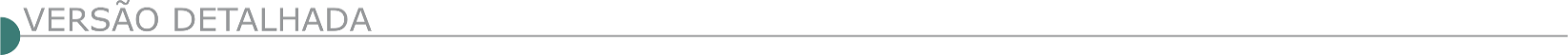 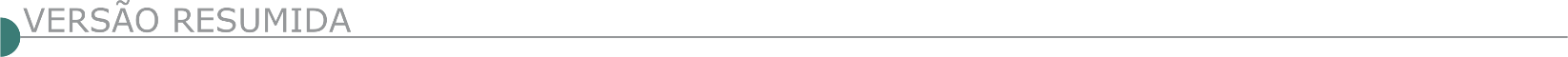 ESTADO DE MINAS GERAISSERVIÇO SOCIAL DO COMÉRCIO - SESC ADMINISTRAÇÃO REGIONAL DE MINAS GERAIS - AVISO DE LICITAÇÃO CONCORRÊNCIA N° 14/2022 O Sesc em Minas comunica aos interessados que promoverá licitação na modalidade CONCORRÊNCIA SESC EM MINAS N° 0014/2022, cujo objeto é a Contratação de empresa especializada em manutenção preventiva e corretiva de plataformas elevatórias, com fornecimento de mão de obra, ferramentas e insumos, das Unidades Sesc Sete Lagoas, Sesc Poços de Caldas e Sesc Uberlândia, conforme consta no Edital e seus Anexos. O prazo para entrega da proposta é, impreterivelmente, ATÉ ÀS 09H00 DO DIA 01/08/2022 no endereço eletrônico www.comprasnet.gov.br. O Edital e seus Anexos ficarão disponíveis, gratuitamente, no site www.sescmg.com.br e, também, no site do ComprasNet - SIASG - www.comprasnet.gov.br. ALTO CAPARAÓ PREFEITURA MUNICIPAL PROCESSO LICITATÓRIO Nº 212/2022 A Prefeitura de Alto Caparaó/MG torna público o Processo Licitatório nº 212/2022. Tomada de Preços nº 003/2022. Objeto: Contratação de empresa especializada para execução da obra de instalação de viga pré-moldada em galpão garagem. A sessão pública ocorrerá no dia 03/08/2022, ÀS 13H. O edital na íntegra e seus anexos estão disponíveis no site www.altocaparao.mg.gov.br. Maiores informações no e-mail: licitacaoprefeituraac@gmail.com. ARCOS PREFEITURA MUNICIPAL AVISO DE EDITAL - PROCESSO LICITATÓRIO Nº 163/2022- CONCORRENCIA PÚBLICA Nº004/2022-RP Nº064/2022 OBJETO Constituição de Sistema de Registro de preços para: contratação de empresa especializada para perfuração de solo com brocas em diâmetros e profundidade variáveis utilizando Perfuratriz Pneumática em terrenos de diversas característica topográficas e geológicas inclusive em solos rochosos com presença de matacões e rochas sã;. ABERTURA DA SESSÃO: Dia 19 de julho de 2022 as 13:30horas. LOCAL: Departamento de Licitações e Contratos, situado à Rua Getúlio Vargas, nº 228 – centro – Arcos/MG.CONSULTAS AO EDITAL: Na internet, no site www.arcos.mg.gov.br ou no Departamento de Licitações e Contratos supracitado ESCLARECIMENTOS: e-mail: arcoslicita@arcos.mg.gov.br, telefone: (37) 3359-7905.CAPARAÓ PREFEITURA MUNICIPAL- PROCESSO LICITATÓRIO Nº 088/2022, TOMADA DE PREÇOS Nº 009/2022DO TIPO MENOR PREÇO. Objeto: Contratação de empresa especializada em serviços de engenharia para realização de calçamento da estrada vicinal de acesso ao Portal da Lua, Parte 03, conforme especificações constantes no Projeto Básico, Cronograma Físico-Financeiro, Memorial Descritivo e Planilha Orçamentária. Entrega dos envelopes 03/08/2022 às 13:00 horas; Abertura: 03/08/2022 às 13:15 horas. Informações pelo Site: www.caparao.mg.gov.br; Telefone: (32) 3747-1026; e-mail: licitacao@caparao.mg.gov.br, ou pessoalmente no Setor de Licitações da Prefeitura Municipal de Caparaó/MG, situado na Américo Vespúcio de Carvalho, 120, bairro Centro, Caparaó – MG, CEP. 36.834-000. CAPITÃO ANDRADE PREFEITURA MUNICIPAL ABERTURA DE PROCESSO LICITATORIO Nº 059/2022 Torna público a abertura da modalidade TOMADA DE PREÇOS Nº 005/2022, menor preço global, cujo objeto é a Contratação de empresa especializada para elaboração de Projeto de Estação de Tratamento de Efluentes Sanitários bem como, a elaboração de Projeto de Estação de Tratamento de Águas para Abastecimento do tipo compactas e modulares de fibra de vidro ou PEAD, contemplando o estudo de concepção e viabilidade, projeto básico, projeto executivo, a fim de atender a Comunidade Urbana de Bom Jesus da Vista Alegre do Município de Capitão Andrade/MG, de acordo com contrato de financiamento BDMG/BF nº 334.233/21 firmado entre o município de Capitão Andrade e o Banco de Desenvolvimento de Minas Gerais, para investimentos em saneamento básico. A abertura será dia 09 de agosto de 2022, às 08:00 horas, na Prefeitura Municipal de Capitão Andrade/MG, na Rua Messias Nogueira da Silva, 500 – Centro, Capitão Andrade/MG. O Edital poderá ser lido e obtido no período de 18 de julho de 2022 a 09 de agosto de 2022, através do portal da transparência https://www.transparencia.capitaoandrade.mg.gov.br/licitacoes/ ou pelo tel.: (33) 3231-9124, de segunda a sexta das 07:00 às 13:00 horas, com César da Rocha Fernandes – Presidente Interino da CPL..PREFEITURA MUNICIPAL DE CONTAGEM AVISO DE LICITAÇÃO - RDC PRESENCIAL Nº 004/2022 A Prefeitura do Município de Contagem, torna público, para conhecimento dos interessados, que fará realizar licitação na seguinte modalidade: RDC PRESENCIAL nº 004/2022 – PA 324/2022 – Edital 119/2022, tipo menor preço, OBRAS DE IMPLANTAÇÃO DE BACIA DE DETENÇÃO DE CHEIAS E INFRAESTRUTURA COMPLEMENTAR, NO TRECHO DA BACIA HIDROGRÁFICA DO CÓRREGO FERRUGEM, MUNICÍPIO DE CONTAGEM/MG; LOTE 1: BACIA B3 - ANTIGA ÁREA DA VILA PTO, BAIRRO JK; LOTE 2: BACIA B4 - ANTIGA ÁREA DA VILA ITAÚ, BAIRRO CIDADE INDUSTRIAL, com entrega do envelope de proposta até às 10:00 (dez horas) do dia 17 (dezessete) de agosto de 2022.Os interessados poderão ler e obter o texto integral deste Edital e seus Anexos, inclusive projetos de engenharia, que estarão disponíveis a partir do dia 26 (vinte e seis) de julho de 2022, pelo site www.contagem.mg.gov.br/licitações ou na sala da Comissão Permanente de Licitação da Secretaria Municipal de Obras e Serviços Urbanos (SEMOBS), situada à rua Madre Margherita Fontanaresa, 432, 3º andar Bairro Eldorado - Contagem/MG, tel.: (0**31) 3391- 9352, de segunda à sexta-feira, no horário de 08h00min às 12h00min e de 13h00min às 17h00min, mediante apresentação de um DVD virgem à Comissão Permanente de Licitação no endereço acima e, ainda, OBRIGATORIAMENTE, informar, por meio de carta, os seguintes dados: razão social ou denominação completa da empresa, CNPJ/MF, endereço completo, telefone e nome da pessoa para contato.DIAMANTINA MG / SECRETARIA MUNICIPAL DE DESENVOLVIMENTO URBANO AVISO DE LICITAÇÃO PROCESSO LICITATÓRIO N.º 152/2022, MODALIDADE: CONCORRÊNCIA PÚBLICA N.º 006/2022.Objeto: contratação de empresa para a construção de ponte em estrutura mista no povoado de Quebra Pé, Município de Diamantina (MG). Data do recebimento dos envelopes de propostas e abertura dos envelopes de documentação: 18/08/2022, às 09:00 horas. Cópia completa do edital também pode ser obtida no endereço eletrônico www.diamantina.mg.gov.br, a partir do dia 19/07/2022.PROCESSO LICITATÓRIO N.º 150/2022, MODALIDADE: CONCORRÊNCIA PÚBLICA N.º 008/2022. Objeto: contratação de empresa para a construção de ponte no povoado de Baixadão, Município de Diamantina (MG). Data do recebimento dos envelopes de propostas e abertura dos envelopes de documentação: 18/08/2022, às 14:00 horas. Cópia completa do edital também pode ser obtida no endereço eletrônico www.diamantina.mg.gov.br, a partir do dia 19/07/2022.PROCESSO LICITATÓRIO N.º 153/2022, MODALIDADE: CONCORRÊNCIA PÚBLICA N.º 009/2022. Objeto: contratação de empresa para a execução de obra de pavimentação em blocos sextavados e drenagem superficial em rua do povoado de Pinheiro, Município de Diamantina (MG). Data do recebimento dos envelopes de propostas e abertura dos envelopes de documentação: 19/08/2022, às 09:00 horas. Cópia completa do edital também pode ser obtida no endereço eletrônico www.diamantina.mg.gov.br, a partir do dia 19/07/2022.PROCESSO LICITATÓRIO N.º 179/2022, MODALIDADE: CONCORRÊNCIA PÚBLICA N.º 010/2022.Objeto: contratação de empresa para a execução de obra de pavimentação em blocos sextavados e drenagem superficial em rua do Distrito de Conselheiro Mata, Município de Diamantina (MG). Data do recebimento dos envelopes de propostas e abertura dos envelopes de documentação: 19/08/2022, às 14:00 horas. Cópia completa do edital também pode ser obtida no endereço eletrônico www.diamantina.mg.gov.br, a partir do dia 19/07/2022.PROCESSO LICITATÓRIO N.º 177/2022, MODALIDADE: CONCORRÊNCIA PÚBLICA N.º 011/2022. Objeto: contratação de empresa para a execução de obra de pavimentação de trechos de um morro na comunidade de Pinheiro, Município de Diamantina (MG). Data do recebimento dos envelopes de propostas e abertura dos envelopes de documentação: 22/08/2022, às 09:00 horas. Cópia completa do edital também pode ser obtida no endereço eletrônico www.diamantina.mg.gov.br, a partir do dia 19/07/2022.PROCESSO LICITATÓRIO N.º 185/2022, MODALIDADE: CONCORRÊNCIA PÚBLICA N.º 013/2022. Objeto: contratação de empresa para a execução de reforma predial em edificação anexa ao Centro Administrativo, Município de Diamantina (MG). Data do recebimento dos envelopes de propostas e abertura dos envelopes de documentação: 23/08/2022, às 09:00 horas. Cópia completa do edital também pode ser obtida no endereço eletrônico www.diamantina.mg.gov.br, a partir do dia 19/07/2022.PROCESSO LICITATÓRIO N.º 189/2022, MODALIDADE: CONCORRÊNCIA PÚBLICA N.º 014/2022. Objeto: contratação de empresa para a construção de ponte no Distrito de Sopa, Município de Diamantina (MG). Data do recebimento dos envelopes de propostas e abertura dos envelopes de documentação: 23/08/2022, às 14:00 horas. Cópia completa do edital também pode ser obtida no endereço eletrônico www.diamantina.mg.gov.br, a partir do dia 19/07/2022.PROCESSO LICITATÓRIO N.º 198/2022, MODALIDADE: CONCORRÊNCIA PÚBLICA N.º 015/2022. Objeto: contratação de empresa para a execução de obra de pavimentação em ruas dos Distritos de Extração e de Senador Mourão, Município de Diamantina (MG). Data do recebimento dos envelopes de propostas e abertura dos envelopes de documentação: 24/08/2022, às 09:00 horas. Cópia completa do edital também pode ser obtida no endereço eletrônico www.diamantina.mg.gov.br, a partir do dia 19/07/2022.
SECRETARIA MUNICIPAL DE SAÚDE AVISO DE LICITAÇÃO Processo Licitatório n.º 184/2022, Modalidade: Concorrência Pública n.º 012/2022. Objeto: contratação de empresa para a execução de obra de construção de posto de saúde no Distrito de Mendanha, Município de Diamantina (MG). Data do recebimento dos envelopes de propostas e abertura dos envelopes de documentação: 22/08/2022, às 14:00 horas. Cópia completa do edital também pode ser obtida no endereço eletrônico www.diamantina.mg.gov.br, a partir do dia 19/07/2022.DIONÍSIO PREFEITURA MUNICIPAL TOMADA DE PREÇOS Nº 006/2022 A Prefeitura Municipal de Dionísio/MG torna público o Edital Tomada de Preços nº 006/2022. Objeto: Construção de reservatório de água no distrito de Baixa Verde. Tipo: Menor Preço Global. Contrato de repasse nº 885164/2019/MDR/CAIXA. Data da sessão pública: 03 de agosto de 2022 às 09h00min. O Edital poderá ser obtido gratuitamente no site: www.dionisio.mg.gov.br ou no setor de licitação na Prefeitura Municipal de Dionísio, localizada à Pça. São Sebastião, nº 433, centro, das 8h00min às 11h00min e das 13h00min às 16h00min. EXTREMA PREFEITURA MUNICIPAL - PROCESSO LICITATÓRIO Nº 000271/2022 - TOMADA DE PREÇOS Nº 000020/2022 O Município de Extrema, através da Comissão Permanente de Licitação, torna público que fará realizar às 09:00 horas do dia 01 de agosto de 2022, em sua sede Av. Delegado Waldemar Gomes Pinto, 1624, Bairro da Ponte Nova, a habilitação para o Processo Licitatório nº 000271/2022 na modalidade Tomada de Preços nº 000020/2022, objetivando a Contratação de empresa para fornecimento de materiais e mão de obra para construção de muro de arrimo tenentes v, BAIRRO DOS TENENTES, EXTREMA- MG. Mais informações pelo endereço eletrônico.FELIXLÂNDIA PREFEITURA MUNICIPAL TOMADA DE PREÇOS Nº 04/2022 PROCESSO LICITATÓRIO 96/2022.O Município de Felixlândia/ MG, pessoa jurídica de direito público interno, inscrito no CNPJ: 17.695.032/0001-51, torna público que realizará licitação na modalidade Tomada de Preços nº 04/2022 – Processo Licitatório 96/2022, do tipo Menor Preço Global. Objeto: Contratação de empresa de engenharia para execução de serviços de reforma da Praça José Pedro Epifânio do Município de Felixlândia/MG, conforme especificações constantes no Termo de Referência, Projeto Básico, Memorial Descritivo, Cronograma Físico-Financeiro, Orçamento Discriminativo não Desonerado (...), que será realizada na data de 03/08/2022 às 09h30min, para apresentação de envelopes de proposta de preço e habilitação. O edital poderá ser retirado no endereço: Rua Menino Deus, nº 86, Centro, Felixlândia/MG - CEP: 39.237.000, e-mail: licitacao@felixlandia.mg.gov.br ou pelo fone (38) 3753-1311. Presidente da Comissão de Licitação: Gabriela Fernandes Valadares.MUNICÍPIO DE FORMOSO MG AVISO DE LICITAÇÃO – PROCESSO ADMINISTRATIVO Nº 071/2022 – PREGÃO PRESENCIAL Nº 022/2022 A Prefeitura de Formoso/MG, torna público aos interessados que fará realizar no dia 27 de julho de 2022 (quarta-feira), às 09:00 horas, licitação na modalidade Pregão Presencial, Tipo: Registro de Preços - Menor Preço por Item, sob a regência da Lei n° 8.666/93 e alterações posteriores, para a formação de registro de preços para aquisição de concreto betuminoso usinado à quente - CBUQ, inclusive aditivado/estocável, e emulsão asfáltica para atender operações tapa-buracos e outras intervenções viárias a cargo da Secretaria Municipal da Infraestrutura. O edital contendo as linhas e demais especificações se encontra à disposição dos interessados no site da Prefeitura Municipal https://www.formoso.mg.gov.br/ e na sede da Prefeitura Municipal, situada à Rua Vicente Moreira de Moura, n° 363, Centro, Formoso/MG, e poderá ser obtido no horário comercial. Maiores informações poderão ser obtidas pelos e-mails: cplformosomg@gmail.com e compraselicitacoes@formoso.mg.gov.br ou telefone: (38) 3647-1552/1111.CONCORRÊNCIA Nº 2/2022 PREFEITURA MUNICIPAL DE ITAPEVA/MG - CONCORRÊNCIA 002/2022. PROCESSO LICITATÓRIO 156/2022, EDITAL 057/2022 Tipo: Menor Preço Global. Objeto: contratação de empresa para execução de obras de engenharia para pavimentação asfáltica [estrada Distrito Areias x bairro Sertão Grande, bairro Sertão Grande (adjacente à igreja), bairro Posses (proximidades do bar Zé Bento), estrada Distrito Areias (próximo campo de futebol), bairro Mandu (travessa 1, travessa 2), rua Geralda Pereira (Nova Itapeva), rua José Benedito Pereira (pedra branca), avenida Leonardo Rossi e estrada Distrito Tropical Flores] e recapeamento asfáltico [rua Francisco Cassalho, rua São Francisco de Assis, rua Antenor Valentim Queiróz, rua José Nascimento Filho e rua Benedita Nascimento], com fornecimento de mão-de-obra e materiais. A sessão realizar-se-á às 14 horas de 15 de agosto de 2022, na sede da CPL, na Rua Ulisses Escobar, 30, Centro, Itapeva, Estado de Minas Gerais. Edital encontra-se disponível pelo e-mail licitacao@itapeva.mg.gov.br.JABOTICATUBAS PREFEITURA MUNICIPAL AVISO DE LICITAÇÃO – PROCESSO LICITATÓRIO Nº 059/2022 - TOMADA DE PREÇOS Nº 003/2022 A Prefeitura Municipal de Jaboticatubas/MG, através de sua Comissão Permanente de Licitação, torna pública a TOMADA DE PREÇOS Nº 003/2022. OBJETO: Contratação de empresa para execução das obras de pavimentação do trecho da via pública urbana, Rua Tarcizo Soares de Gouvea – Centro do Distrito de São José do Almeida, Município de Jaboticatubas/MG com recursos de Transferência Especial Estadual e com recursos próprios do Município. Data: 11 de agosto de 2022; Horário: 09 horas e 30 minutos; Tipo: Menor preço global; Critério de Julgamento: Preço Global. Maiores informações: Pça Nossa Senhora da Conceição, 38 – Centro, CEP 35.830-000, Jaboticatubas/ MG; Telefax: (31)3683-1071; Site: www.jaboticatubas.mg.gov.br; e-mail: licitacao@jaboticatubas.mg.gov.br. AVISO DE LICITAÇÃO DO PROCESSO LICITATÓRIO Nº 116/2022 – TOMADA DE PREÇOS Nº 018/2022. Objeto: Conclusão da obra da Proinfância “Tipo C” no Bairro Novo Milênio. Abertura dos envelopes dia 03.08.2022 às 09:00 horas. Interessados deverão manter contato pelo e-mail: licitacaojanuaria@yahoo.com.br, Tel. (38) 9 9266-2220 ou diretamente no Setor de Licitação. Link para acesso ao edital: https://www.januaria.mg.gov.br/portal/editais/1. JEQUITIBÁ PREFEITURA MUNICIPAL TOMADA DE PREÇOS Nº 07/2022 O Município de Jequitibá/MG torna público aos interessados que está realizando licitação pública, instaurada na modalidade Tomada de Preços nº 07/2022, Processo Licitatório nº: 128/2022 - cujo objeto é a Contratação de Empresa especializada para execução de Obras de “Pavimentação em alvenaria poliédrica nas comunidades de Lagoa de Santo Antonio e Vargem Bonita - Contrato de Repasse Nº 903530/2020/MDR/ CAIXA - Processo Nº 2601.1072163-78/2020 - SICONV 4043/2022”. O edital está à disposição dos interessados na sede do Município de 2ª a 6ª feira, de 8 horas às 17 horas ou através do site www.jequitiba.mg.gov.br - Os envelopes deverão ser protocolados até às08 horas e 30 minutos do dia 05/08/2022(sexta-feira). Mais informações poderão ser obtidas através do telefone (31) 3717-6222 – Lei Federal 8.666/93.PREFEITURA DE LEOPOLDINA CONCORRÊNCIA Nº 002/2022 PRC Nº 967/2022 A Prefeitura Municipal de Leopoldina/MG, juntamente com a Secretaria Municipal de Obras, através da Comissão Permanente de Licitação, torna público que fará realizar no dia 16 de agosto de 2022, às 13h horas, licitação na modalidade Concorrência, de acordo com a Lei Federal nº 8.666/93 e suas alterações, a Lei Complementar nº. 123/2006 e 147/201, Lei 10.098, de 19/12/2009, para contratação de empresa especializada, pelo regime de execução indireta, de empreitada a preço global e critério de seleção pelo menor preço global, para a construção do Centro Administrativo Municipal, em Leopoldina/MG, com prazo de execução de 15 (quinze) meses. O presente Edital completo está à disposição dos interessados no site da Prefeitura Municipal de Leopoldina, no endereço eletrônico www.leopoldina.mg.gov.br. Maiores informações pelo telefone (32) 3694-4212 (Setor de Licitação) e (32) 3694-4229 (Secretaria de Obras), no horário de 09:00 às 11:00 e de 12:00 às 18:00 horas, nos dias úteis.MOEMA PREFEITURA MUNICIPAL TOMADA DE PREÇOS Nº 03/2022 Torna público que fará realizar Processo Licitatório sob a modalidade Tomada de Preços nº 03/2022, Processo Licitatório nº 501/2022, abertura dia 09/08/2022 às 13h00min, cujo objeto é a contratação de empresa especializada para execução de obras de reforma, ampliação, modernização e acessibilidade da sala de vacinas do PSF Alexandre de Oliveira Filho, nos exatos termos do Edital e seus Anexos. Valor total estimado R$ 250.897,15 (duzentos e cinquenta mil, oitocentos e noventa e sete reais e quinze centavos). Mais informações: www.moema.mg.gov.br - aba Licitações. PREFEITURA MUNICIPAL DE MUNHOZ AVISO DE LICITAÇÃO CONCORRÊNCIA PÚBLICA Nº 11/2022 Prefeitura de Munhoz (MG). Processo Licitatório nº 214/2022, Concorrência Pública nº 011/2022, do tipo empreitada por menor preço global, cujo objeto principal é a contratação de empresa para Construção de Alas pedagógicas, administrativas e sanitárias para a Escola Municipal Vereador Jose Thomas de Freitas, com o valor de R$ 1.723.645,01 (hum milhão, setecentos e vinte e três mil, seiscentos e quarenta e cinco reais e um centavo), conforme projeto e planilha detalhada no anexo I, parte integrante deste edital, Fase II. A abertura dos envelopes dar-se-á no dia 15/08/2022, às 10h. O edital estará à disposição dos interessados de 2ª a 6ª feira, das 10h às 16h, na Praça José Teodoro Serafim, 400, Munhoz (MG), CEP 37620-000. Tel. (35) 3466-1393, no site www.munhoz.mg.gov.br e no e-mail licitacaomunhoz2022@gmail.com.NOVA BELÉM PREFEITURA MUNICIPAL- AVISO DE LICITAÇÃO – TOMADA DE PREÇOS Nº 006/2022 Comunica que abrirá Tomada de Preços nº 006/2022, para Calçamento de via rural em bloco sextavado. A Abertura será dia 04/08/2022, as 08h00min na Prefeitura Municipal de Nova Belém, na Av. Carlos Maulaz, nº 150, Centro – Nova Belém – MG, Informações no tel.: (33) 9.8827-5063, com Cemaro de Paula.PREFEITURA MUNICIPAL DE NOVA SERRANA/MG – PROCESSO LICITATÓRIO Nº 0173/2022, PREGÃO ELETRÔNICO Nº 0106/2022Registro de Preço. Objeto – PRESTAÇÃO DE SERVIÇOS DE EXECUÇÃO DE GABIÃO, ENCHIMENTO COM PEDRA DE MÃO TIPO RACHÃO, MÃO DE OBRA E FERRAMENTAS PARA EXECUÇÃO, PARA ATENDER A SECRETARIA MUNICIPAL DE OBRAS E DESENVOLVIMENTO URBANO DE NOVA SERRANA-MG.  Abertura da Sessão Pública – dia 28.07.2022 às 13:00 horas através da plataforma BLL Compras www.bll.org.br.  Mais informações pelo telefone 37– 3226.9072.PAINS PREFEITURA MUNICIPAL AVISO DE LICITAÇÃO DA TOMADA DE PREÇOS Nº 015/2022 A Prefeitura Municipal de Pains torna público a todos os interessados a republicação da realização do Processo Licitatório Nº 123/2022. Modalidade: Tomada de Preços Nº 015/2022. Tipo: Menor Preço Global. Objeto: Contratação de empresa de engenharia ou arquitetura e urbanismo para prestação de serviço de pavimentação na rua Manoel Lopes do Município de Pains/MG. Abertura da Sessão: às 9h do dia 04 de agosto de 2022. Local: Setor de Licitações, situado à Praça Tonico Rabelo, 164 – Centro – Pains/MG. Tel.: (37) 3323-1285. Karina Paula Rodrigues Silva, Presidente da CPL. Edital disponível no site da Prefeitura www.pains.mg.gov.br.AVISO DE LICITAÇÃO DA TOMADA DE PREÇOS Nº 010/2022 A Prefeitura Municipal de Pains torna público a todos os interessados a republicação da realização do Processo Licitatório Nº 108/2022. Modalidade: Tomada de Preços Nº 010/2022. Tipo: Menor Preço Global. Objeto: Contratação de empresa de engenharia ou arquitetura e urbanismo para prestação de serviço de drenagem e pavimentação em vias públicas do bairro Emidinho no Município de Pains/MG. Abertura da Sessão: às 9h do dia 03 de agosto de 2022. Local: Setor de Licitações, situado à Praça Tonico Rabelo, 164 – Centro – Pains/MG. Tel.: (37) 3323-1285. Karina Paula Rodrigues Silva, Presidente da CPL. Edital disponível no site da Prefeitura www.pains.mg.gov.brAVISO DE LICITAÇÃO DA TOMADA DE PREÇOS Nº 014/2022 A prefeitura Municipal de Pains torna público a todos os interessados a republicação da realização do processo Licitatório º 122/2022. Modalidade: Tomada de preços º 014/2022. Tipo: Menor preço Global. Objeto: contratação de empresa de engenharia ou arquitetura e urbanismo para prestação de serviço de pavimentação nas ruas João Marçal de Melo, Contorno, Joaquim Murtinho e Bela Vista do Município de Pains/MG. Abertura da sessão: às 14h do dia 03 de agosto de 2022. Local: Setor de Licitações, situado à Praça Tonico Rabelo, 164 – Centro – Pains/MG. Tel.: (37) 3323-1285. Karina Paula Rodrigues Silva, residente da L. edital disponível no site da prefeitura www.pains.mg.gov.br.PATROCÍNIO PREFEITURA MUNICIPAL AVISOS DE EDITAL PROCESSO Nº: 132/2022 MODALIDADE: TOMADA DE PREÇOS. EDITAL Nº: 10/2022Tipo: Menor Preço Global. Objeto: contratação de empresa especializada na prestação de serviços de massa asfáltica (CBUQ), manutenção de ruas e avenidas, incluindo a confecção, transporte, fresagem do pavimento, aplicação e compactação com rolo de pneu e liso, para atender as necessidades no município de Patrocínio/MG. A Prefeitura Municipal de Patrocínio torna público que no dia 4 de agosto de 2022 às 09:00 hs, no Setor de Licitações situado na Praça Olímpio Garcia Brandão, nº 1.452 na cidade de Patrocínio/MG, serão recebidas e abertas a documentação referente ao processo acima especificado. Cópias de Edital e informações complementares serão obtidas junto a Comissão Permanente de Licitação, no endereço acima referido, no e-mail: licitacao@patrocinio.mg.gov.br e no portal do município de Patrocínio/MG. PROCESSO Nº: 134/2022. MODALIDADE: TOMADA DE PREÇOS. EDITAL Nº: 11/2022. Tipo: Menor Preço Global. Objeto: Contratação de empresa especializada para construção de centro educacional infantil no distrito de Macaúbas de Cima, município de Patrocínio/MG. A Prefeitura Municipal de Patrocínio torna público que no dia 3 de agosto de 2022 às 09:00 hs, no departamento de compras sito na Praça Olímpio Garcia Brandão, nº 1.452 na cidade de Patrocínio/MG, serão recebidas e abertas a documentação referente ao processo acima especificado. Cópias de Edital e informações complementares serão obtidas junto a Comissão Permanente de Licitação, no endereço acima referido, no e-mail: licitacao@patrocinio.mg.gov.br e no portal do município. PREFEITURA MUNICIPAL DE POÇOS DE CALDAS SECRETARIA MUNICIPAL DE ADMINISTRAÇÃO E GESTÃO DE PESSOAS. COMUNICADO - PREGÃO ELETRÔNICO Nº. 131SMAGP/2022O Município de Poços de Caldas, com referência ao edital do Pregão Eletrônico nº. 131SMAGP/2022,cujo objeto é a CONTRATAÇÃO DE EMPRESA ESPECIALIZADA PARA PRESTAÇÃO DE SERVIÇOS DE COLETA DE RESÍDUOS DOMICILIARES URBANOS E RURAIS, comunica que o edital sofreu alterações, que se encontram disponíveis nos sites www.pocosdecaldas.mg.gov.br e www.licitacoes-e.com.br. Em virtude de tais alterações fica prorrogada a data da sessão para 02 de agosto de 2022, abertura das propostas às 12h e 30min, início da sessão de lances às 13h, no site www.licitacoes-e.com.br. Poços de Caldas, 15 de julho de 2022. Ana Alice de Souza. Secretária Municipal de Administração e Gestão de Pessoas.PREFEITURA MUNICIPAL DE PONTE NOVA - PREGÃO ELETRÔNICO Nº 81/2022Objeto: Objeto: Pregão Eletrônico - Execução de serviços de reforço do barramento do Parque Passa CincoEdital a partir de: 19/07/2022 das 12:00 às 16:00 Hs - Endereço: Av. Caetano Marinho Nº 306 - Paço Municipal - Centro - Ponte Nova (MG) - Entrega da Proposta:  a partir de 19/07/2022 às 12:00Hs - Abertura da Proposta:  em 29/07/2022 às 13:00Hs, no endereço: www.compras.gov.br.SALINAS PREFEITURA MUNICIPAL TOMADA DE PREÇOS Nº 026/2022 PROCESSO Nº 134/2022 A Prefeitura Municipal De Salinas/Mg, torna público que realizará no dia 03/08/2022 às 09h, licitação na modalidade Tomada De Preços Nº 026/2022, Processo Nº 134/2022, para contratação de empresa especializada do ramo de engenharia e construção elétrica para execução de obra de construção de sistema fotovoltaico em escolas, no Município de Salinas/MG (Recursos: Convênio SEE/ MG nº 1261001842/2021 – Projeto Mãos Dadas). Edital disponível no site www.salinas.mg.gov.br. SANTANA DO JACARÉ - AVISO DE LICITAÇÃO – TOMADA DE PREÇOS Nº 002/2022 PROCESSO LICITATÓRIO Nº 018/2022 – Tomada de Preços Nº 002/2022 – MÇ GLBAL. Objeto: execução da SEGUNDA FASE da reforma em imóvel municipal localizado na Rua Tiradentes, 98 – Centro (Sede do Poder Legislativo Santanense), conforme projetos, planilha orçamentária, cronograma físico-financeiro e memorial descritivo, anexos do edital. Abertura em 02/08/2022, às 13h00min. SÃO JOÃO DO PARAÍSO PREFEITURA MUNICIPAL -  PROCESSO LICITATÓRIO N° 071/2022 TOMADA DE PREÇO N° 011/2022 Aviso de licitação cujo objeto é contratação de empresa para realização de obra de reforma do prédio que abriga o CREAS – Centro de Referência em Assistência Social e Guarda Mirim do município, a realizar no dia 02.08.2022 às 09h00min. Maiores informações pelo fone (38)3832-1135, e-mail: licitacaosjp@gmail.com ou site: www.sjparaiso.mg.gov.br. VARZELÂNDIA PREFEITURA MUNICIPAL- TP Nº 25/2022 - AVISO DE LICITAÇÃO A PREF. TORNA PÚBLICO O P. L Nº 94/2022 - TP Nº 25/2022. Objeto: Contrat. de empresa especializada para execução de operação tapa buracos em diversas ruas e avenidas do Munícipio, em conformidade com Planilha Orçamentária, Memorial Descritivo, Cronograma Físico-Financeiro, projetos e Plantas - Cred: 04/08/2022 às 08h30min. Abert. da sessão 04/08/2022 às 08h50min - Edital disponível no site: www.varzelandia.mg.gov.br, no e-mail: licitacao.varzelandia@gmail.com - Informações: (38) 99943-2257.ESTADO DA BAHIASECRETARIA DE DESENVOLVIMENTO URBANO COMPANHIA DE DESENVOLVIMENTO URBANO DO ESTADO DA BAHIA – CONDER - COMPANHIA DE DESENVOLVIMENTO URBANO DO ESTADO DA BAHIA - CONDER AVISO - LICITAÇÃO PRESENCIAL Nº 090/22 - CONDER Abertura: 11/08/2022, às 14h:30m. Objeto: CONTRATAÇÃO DE EMPRESA ESPECIALIZADA PARA EXECUÇÃO DE PAVIMENTAÇÃO, DRENAGEM SUPERFICIAL E PROFUNDA DE VIAS, NOS MUNICÍPIOS DE VITÓRIA DA CONQUISTA E IGUAÍ - BAHIA. O Edital e seus anexos estarão à disposição dos interessados no site da CONDER (http://www.conder.ba.gov.br) no campo licitações, a partir do dia 20/07/2022. SECRETARIA DE INFRAESTRUTURA - AVISOS DE LICITAÇÕES - TOMADAS DE PREÇOS Nº 112/2022 Tipo: Menor Preço. Abertura: 09/08/2022 às 09h30min. Objeto: Pavimentação em TSD nos Acessos a BA-563 no Município de Jussiape, extensão 3,06 km. Família: 07.19. TOMADA DE PREÇOS Nº 113/2022 Tipo: Menor Preço. Abertura: 09/08/2022 às 10h30min. Objeto: Pavimentação de Travessias Urbanas no Povoado de Alvorada (1,140 km) e na Sede (0,500 km) - Município de Cordeiros, com extensão total de 1,640 km. Família: 07.19. CONCORRRÊNCIA Nº 191/2022 Tipo: Menor Preço. Abertura: 24/08/2022 às 10h30min. Objeto: Pavimentação em CBUQ trecho: Palmeiras - acesso à Caeté - Açu (Vale do Capão), com extensão 19,00 km. Família: 07.19. Local: Comissão Permanente de Licitação - CPL - SEINFRA, Av. Luiz Viana Filho, nº 440 - 4ª Avenida - Centro Administrativo da Bahia - Prédio Anexo - 1º andar - Ala B, Salvador-Ba. Os interessados poderão obter informações no endereço supracitado, de segunda a sexta-feira, das 8h30min às 12h e das 13h30min às 17h30min. maiores esclarecimentos no telefone (71)3115-2174, no site: www.infraestrutura.ba.gov.br e e-mail: cpl@infra.ba.gov.br.  ESTADO DE GOIÁSSANEAGO - EDITAL DE LICITAÇÃO: Nº 15.3-019/2020 OBJETO: CONTRATAÇÃO POR EMPREITADA POR PREÇO UNITÁRIO DE OBRAS E SERVIÇOS DE ENGENHARIA REMANESCENTES RELATIVOS À AMPLIAÇÃO DO SISTEMA DE ABASTECIMENTO DE ÁGUA DA REGIÃO NOROESTE: ADUÇÃO E CENTRO DE RESERVAÇÃO PAINEIRAS, RECANTO, SOLAR VILLE 2 E FLORESTA, BOOSTER LIBERDADE E VERA CRUZ, NA CIDADE DE GOIÂNIA, NESTE ESTADO. MODO DE DISPUTA: FECHADO. REGIME DE EXECUÇÃO: EMPREITADA POR PREÇO UNITÁRIO. VALOR ESTIMADO: R$ 38.041.804,59. CRITÉRIO DE JULGAMENTO: MAIOR DESCONTO. INFORMAÇÕES IMPORTANTES: SERÁ DE RESPONSABILIDADE DOS INTERESSADOS VERIFICAR NO SITE - A ATUALIZAÇÃO DAS INFORMAÇÕES. A Comissão Permanente de Licitações está à disposição dos interessados no horário das 8:00h às 11:00h e das 14:00h às 17:00h, pelo telefone (0xx) 62 3243-3222 e através do e-mail cpl@saneago.com.br. Endereço da Comissão Permanente de Licitações / Superintendência de Licitações e Aquisições (SULAQ): Sede da Saneamento de Goiás S.A. – Saneago, à Avenida Fued José Sebba, nº 1245, Setor Jardim Goiás – Goiânia-GO. https://www.saneago.com.br/#/fornecedores. PREFEITURA MUNICIPAL DE APARECIDA DE GOIÂNIA AVISO DE LICITAÇÃO CONCORRÊNCIA PÚBLICA Nº 4/2022 Data de abertura: 19 de agosto de 2022, às 09 horas. Objeto da Licitação: Contratação de empresa especializada na execução do Programa de Reestruturação Viária na Bacia do Ribeirão Santo Antônio II - CAF/PMAP. Tipo: Menor preço global. Local da Sessão de abertura: Auditório da Secretaria Executiva de Licitação, situado no Prédio da Cidade Administrativa, piso térreo, Rua Gervásio Pinheiro, Área Pública Municipal, S/Nº - Setor Solar Central Parque - Aparecida de Goiânia. Interessado: Secretaria Municipal da Fazenda/ Secretaria Municipal de Infraestrutura. Processo: 2021.395.050. Retire e Acompanhe o edital no site: www.aparecida.go.gov.br. Fone: (62) 3238-7226/6798, e-mail: diretoria.licitacaoapgyn@gmail.com.ESTADO DE MATO GROSSO DO SUL DNIT - SUPERINTENDÊNCIA REGIONAL NO MATO GROSSO DO SUL -AVISO DE REABERTURA DE PRAZO PREGÃO Nº 153/2022 Comunicamos a reabertura de prazo da licitação supracitada, processo Nº 50619002050202174, publicada no D.O.U de 13/06/2022. Objeto: Pregão Eletrônico - Contratação de serviços de Levantamento de Dados e Monitoramento Hidroviário do Rio Paraguai - lote 03, em trecho situado entre Corumbá - MS e Puerto Esperanza/PY; Rio: Paraguai HN-950; Coordenadas UTM de Início (Zona 21K): E: 430.710 | N: 7.899.441; Coordenadas UTM de Fim (Zona 21K): E: 390.550 | N: 7.744.316 Novo Edital: 15/07/2022 das 08h00 às 11h30 e de13h30 às 17h30. Endereço: Rua Antonio Maria Coelho, 3099 Jardim Dos Estados - CAMPO GRANDE - MSEntrega das Propostas: a partir de 15/07/2022 às 08h00 no site www.comprasnet.gov.br. Abertura das Propostas: 28/07/2022, às 10h00 no site www.comprasnet.gov.br. ESTADO DO RIO DE JANEIROSECRETARIA DE ESTADO DE INFRAESTRUTURA E OBRAS - CONCORRÊNCIA NACIONAL N° 035/2022/SEINFRA. OBJETO: Elaboração de projeto executivo e obra de afundamento de ruas, drenagem para águas pluviais e contenção de talude no município de Carmo, no Estado do Rio de Janeiro. DATA DA ENTREGA DOS ENVELOPES ''A'' - DOCUMENTOS DE HABILITAÇÃO E ''B'' - PROPOSTA DE PREÇOS, COM ABERTURA DO ENVELOPE "A": 25/08/2022. HORÁRIO: 10 h LOCAL: Campo de São Cristóvão, nº 138º - 2º andar, sala de licitações, São Cristóvão - Rio de Janeiro - RJ. VALOR ESTIMADO R$ 3.498.960,50 (três milhões quatrocentos e noventa e oito mil novecentos e setenta reais e cinquenta centavos). FUNDAMENTO: Lei Federal n° 8.666/93, Lei estadual nº 287/79, Decreto nº 3.149/80, suas respectivas alterações e disposições deste edital. PROCESSO ADMINISTRATIVO Nº SEI-170026/002389/2021. O Edital se encontra disponível no endereço eletrônico www.rj.gov.br/secretaria/PaginaDetalhe.aspx?id_pagina=3692, e o referido instrumento e seus anexos poderão ser obtidos na sede da SEINFRA, no Campo de São Cristóvão, nº 138 - 5º andar São Cristóvão - Rio de Janeiro/ RJ, no horário de 10 às 16h, devendo o representante da empresa trazer carimbo com CNPJ/MF da firma e 3 (três) resmas de papel A4 sulfite. Informações pelo telefone 2517- 4900 - Ramal 4579.SECRETARIA DE ESTADO DAS CIDADES FUNDAÇÃO DEPARTAMENTO DE ESTRADAS DE RODAGEM COORDENADORIA DE LICITAÇÕES - CONCORRÊNCIA Nº 26/2022A COORDENADORIA DE LICITAÇÕES torna público que fará realizar a licitação abaixo especificada: REF: CONCORRÊNCIA Nº 26/2022 TIPO: Menor Preço Global e Regime de Empreitada por Preço Unitário. OBJETO: Obra de Reconstrução de Pavimento e Projeto Executivo - A partir de Maricá Km 31,3 - RJ-106 até Sampaio Correia em Saquarema Com uma extensão de 24 Km - do Trecho 2 (RJ-106). O R Ç A M E N TO OFICIAL: R$ 65.781.372,33 (sessenta e cinco milhões setecentos e oitenta e um mil, trezentos e setenta e dois reais e trinta e três centavos). PRAZO: 300 (trezentos dias) corridos. DATA DA LICITAÇÃO: 25/08/2022 às 11:00 horas. PROCESSO Nº SEI-160002/000356/2022. O Edital estará à disposição dos interessados para aquisição, no anexo do aviso do site http://www.der.rj.gov.br/licitação ou www.compras.rj.gov.br podendo também ser solicitado através do e-mail: liccp@der.rj.gov.br; liccp.der@gmail.com, ou alternativamente, ser adquirido em meio digital, mediante a entrega de 3 (três) DVD-R com capa de papel, na Av. Presidente Vargas, 1.100, 4º andar - Centro - Rio de Janeiro, no Expediente da Coordenadoria de Licitações, no horário de 10 às 16horas, após agendamento por e-mail. Id: 2408774.A COORDENADORIA DE LICITAÇÕES TORNA PÚBLICO QUE FARÁ REALIZAR A LICITAÇÃO ABAIXO ESPECIFICADA: REF: CONCORRÊNCIA Nº 011/2022. TIPO: Menor Preço Global e Regime de Empreitada por Preço Unitário. OBJETO: Obras de recuperação de pavimentação através de fresagem, recapeamento, remendo profundo, microrrevestimento e sinalização horizontal entre Dutra e Paracambi, na RJ-127 - Estado do Rio de Janeiro. ORÇAMENTO OFICIAL: R$ 12.184.581,90 (doze milhões, cento e oitenta e quatro mil quinhentos e oitenta e um reais e noventa centavos). PRAZO: 270 (duzentos e setenta) dias. DATA DA LICITAÇÃO: 25/08/2022 às 15:00 horas. PROCESSO Nº SEI-160002/000074/2022. O Edital estará à disposição dos interessados para aquisição, no anexo do aviso do site  http://www.der.rj.gov.br/licitação ou www.compras.rj.gov.br podendo também ser solicitado através do e-mail: liccp@der.rj.gov.br; liccp.der@gmail.com, ou alternativamente, ser adquirido em meio digital, mediante a entrega de 3 (três) DVD-R com capa de papel, na Av. Presidente Vargas, 1.100, 4º andar - Centro - Rio de Janeiro, no Expediente da Coordenadoria de Licitações, no horário de 10 às 16horas, após agendamento por e-mail.MUNICÍPIO DE ANGRA DOS REIS CONCORRÊNCIA PÚBLICA Nº 008/2022 PROCESSO Nº 2022014978 OBJETO: Contratação de empresa especializada para implantação para serviços de engenharia para recuperação e alargamento da estrada da Banqueta - trecho 2, localizado entre a Rua Sabiá Laranjeira e a Ponte sobre o Rio Banqueta - Banqueta - Angra dos Reis, incluindo o fornecimento de todos os equipamentos, materiais, mão de obra e quaisquer insumos necessários à sua perfeita execução. DATA/HORA DA SESSÃO: 19/08/2022, às 09:00hs. LOCAL: Sala de Licitações da Prefeitura Municipal de Angra dos Reis, situada na Rua Arcebispo Santos, 337, Centro, Angra dos Reis - RJ. RETIRADA DO EDITAL: Na Secretaria Executiva de Gestão de Suprimentos, situada na Rua Arcebispo Santos, nº 337, Centro, Angra dos Reis - RJ, mediante 01(um) pen drive virgem devidamente lacrado em sua embalagem original, ou a doação de uma resma de papel, ou, através do site www.angra.rj.gov.br.CONCORRÊNCIA PÚBLICA Nº 009/2022 PROCESSO Nº 2022019457 OBJETO: Contratação de empresa especializada para implantação de drenagem, contenção e pavimentação em CBUQ na Estrada Francisco Jerônimo, Paraíso e Floresta - Bairro Ariró - Angra dos Reis, incluindo o fornecimento de todos os equipamentos, materiais, mão de obra e quaisquer insumos necessários à sua perfeita execução. DATA/HORA DA SESSÃO: 22/08/2022, às 09:00hs. LOCAL: Sala de Licitações da Prefeitura Municipal de Angra dos Reis, situada na Rua Arcebispo Santos, 337, Centro, Angra dos Reis - RJ. RETIRADA DO EDITAL: Na Secretaria Executiva de Gestão de Suprimentos, situada na Rua Arcebispo Santos, nº 337, Centro, Angra dos Reis - RJ, mediante 01(um) pen drive virgem devidamente lacrado em sua embalagem original, ou a doação de uma resma de papel, ou, através do site www.angra.rj.gov.br.PREFEITURA MUNICIPAL DE NITERÓI EMPRESA MUNICIPAL DE MORADIA E SANEAMENTO AVISO DE LICITAÇÃO CONCORRÊNCIA PÚBLICA Nº 6/2022 PROC. 510001178/2022 OBJETO: contratação de empresa para contenção de encostas na travessa Nossa Senhora de Lourdes, no Bairro do Cubango e Campo da Barreira, lote 09, nesta Cidade. DATA, HORA E LOCAL: Dia 15/08/2022, às 11:30 (onze e trinta) horas, na sede da Prefeitura, situada a Rua Visconde de Sepetiba nº 987 - 11º andar - Centro - Niterói - R J. PRAZO: 10 (dez) meses. CONDIÇÕES DE PARTICIPAÇÃO: Somente poderão participar da presente LICITAÇÃO, os interessados que atenderem às disposições do EDITAL e suas condições específicas até o terceiro dia anterior ao recebimento da proposta. VALOR: O valor máximo estimado de R$ 35.099.990,44 (trinta e cinco milhões, noventa e nove mil, novecentos e noventa reais e quarenta e quatro centavos). EDITAL E INFORMAÇÕES: Edital completo poderá ser retirado no seguinte endereço eletrônico (www.emusa.niteroi.rj.gov.br), mediante a entrega de 02 (duas) resmas de papel A4, no endereço supracitado. Maiores esclarecimentos sobre a obra poderão ser prestados pelo Presidente da CPL.AVISO DE LICITAÇÃO CONCORRÊNCIA PÚBLICA Nº 7/2022 PROC. 510005226/2019 OBJETO: A contratação de empresa para contenção de encostas na Rua Dr. Gustavo Moreira, no Bairro do Caramujo, Lote 10, nesta Cidade. DATA, HORA E LOCAL: Dia 15/08/2022, às 15:30 (quinze e trinta) horas, na sede da Prefeitura, situada a Rua Visconde de Sepetiba nº 987 - 11º andar - Centro - Niterói - RJ. PRAZO: 06 (seis) meses. CONDIÇÕES DE PARTICIPAÇÃO: Somente poderão participar da presente LICITAÇÃO, os interessados que atenderem às disposições do EDITAL e suas condições específicas até o terceiro dia anterior ao recebimento da proposta. VALOR: O valor máximo estimado de R$ 14.799.162,89 (quatorze milhões, setecentos e noventa e nove mil, cento e sessenta e dois reais e oitenta e nove centavos). EDITAL E INFORMAÇÕES: Edital completo poderá ser retirado no seguinte endereço eletrônico (www.emusa.niteroi.rj.gov.br), mediante a entrega de 02 (duas) resmas de papel A4, no endereço supracitado. Maiores esclarecimentos sobre a obra poderão ser prestados pelo Presidente da CPLAVISO DE LICITAÇÃO CONCORRÊNCIA PÚBLICA Nº 8 PROC. 510002241/2022 OBJETO: A contratação de empresa para contenção de encostas na Estrada Nossa Senhora de Lourdes no Bairro do Maceió, lote 11, nesta Cidade. DATA, HORA E LOCAL: Dia 16/08/2022, às 11:30 (onze e trinta) horas, na sede da Prefeitura, situada a Rua Visconde de Sepetiba nº 987 - 11º andar - Centro - Niterói - R J. PRAZO: 06 (seis) meses. CONDIÇÕES DE PARTICIPAÇÃO: Somente poderão participar da presente LICITAÇÃO, os interessados que atenderem às disposições do EDITAL e suas condições específicas até o terceiro dia anterior ao recebimento da proposta. VALOR: O valor máximo estimado de R$ 20.368.370,87 (vinte milhões, trezentos e sessenta e oito mil, trezentos e setenta reais e oitenta e sete centavos) EDITAL E INFORMAÇÕES: Edital completo poderá ser retirado no seguinte endereço eletrônico (www.emusa.niteroi.rj.gov.br), mediante a entrega de 02 (duas) resmas de papel A4, no endereço supracitado. Maiores esclarecimentos sobre a obra poderão ser prestados pelo Presidente da CPLAVISO DE LICITAÇÃO CONCORRÊNCIA PÚBLICA Nº 09/2022 PROC. 510005228/2019 OBJETO: A contratação de empresa para contenção de encostas na Rua Ludovico José da Rocha no Bairro do Maceió, Lote 12 nesta Cidade. DATA, HORA E LOCAL: Dia 16/08/2022, às 15:30 (quinze e trinta) horas, na sede da Prefeitura, situada a Rua Visconde de Sepetiba nº 987 - 11º andar - Centro - Niterói - R J. PRAZO: 06 (seis) meses. CONDIÇÕES DE PARTICIPAÇÃO: Somente poderão participar da presente LICITAÇÃO, os interessados que atenderem às disposições do EDITAL e suas condições específicas até o terceiro dia anterior ao recebimento da proposta. VALOR: O valor máximo estimado de R$ 10.732.191,84 (dez milhões, setecentos e trinta e dois mil, cento e noventa e um reais e oitenta e quatro centavo) EDITAL E INFORMAÇÕES: Edital completo poderá ser retirado no seguinte endereço eletrônico (www.emusa.niteroi.rj.gov.br), mediante a entrega de 02 (duas) resmas de papel A4, no endereço supracitado. Maiores esclarecimentos sobre a obra poderão ser prestados pelo Presidente da CPLAVISO DE LICITAÇÃO CONCORRÊNCIA PÚBLICA Nº 10/2022 PROC. 510005229/2019 OBJETO: A contratação de empresa para contenção de encostas na Estrada da Cachoeira no Bairro do Maceió, Lote 13 nesta Cidade. DATA, HORA E LOCAL: Dia 17/08/2022, às 11:30 (onze e trinta) horas, na sede da Prefeitura, situada a Rua Visconde de Sepetiba nº 987 - 11º andar - Centro - Niterói - R J. PRAZO: 10 (dez) meses. CONDIÇÕES DE PARTICIPAÇÃO: Somente poderão participar da presente LICITAÇÃO, os interessados que atenderem às disposições do EDITAL e suas condições específicas até o terceiro dia anterior ao recebimento da proposta. VALOR: O valor máximo estimado de R$ 28.300.425,99 (vinte e oito milhões, trezentos mil, quatrocentos e vinte e cinco reais e noventa e nove centavos) EDITAL E INFORMAÇÕES: Edital completo poderá ser retirado no seguinte endereço eletrônico (www.emusa.niteroi.rj.gov.br), mediante a entrega de 02 (duas) resmas de papel A4, no endereço supracitado. Maiores esclarecimentos sobre a obra poderão ser prestados pelo Presidente da CPLAVISO DE LICITAÇÃO CONCORRÊNCIA PÚBLICA Nº 11/2022 Proc. 510000905/2022 OBJETO: A contratação de empresa para contenção de encostas no Morro Boa Vista e Caixa D'Agua, lote 14 nesta Cidade. DATA, HORA E LOCAL: Dia 17/08/2022, às 15:30 (quinze e trinta) horas, na sede da Prefeitura, situada a Rua Visconde de Sepetiba nº 987 - 11º andar - Centro - Niterói - R J. PRAZO: 08 (oito) meses. CONDIÇÕES DE PARTICIPAÇÃO: Somente poderão participar da presente LICITAÇÃO, os interessados que atenderem às disposições do EDITAL e suas condições específicas até o terceiro dia anterior ao recebimento da proposta. VALOR: O valor máximo estimado de R$ 33.868.959,85 (trinta e três milhões, oitocentos e sessenta e oito mil, novecentos e cinquenta e nove reais e oitenta e cinco centavos) EDITAL E INFORMAÇÕES: Edital completo poderá ser retirado no seguinte endereço eletrônico (www.emusa.niteroi.rj.gov.br), mediante a entrega de 02 (duas) resmas de papel A4, no endereço supracitado. Maiores esclarecimentos sobre a obra poderão ser prestados pelo Presidente da CPL.AVISO DE LICITAÇÃO CONCORRÊNCIA PÚBLICA Nº 12/2022 PROC. 510000906/2022 OBJETO: A contratação de empresa para contenção de encostas na Travessa Mioti no Bairro de Santa Rosa e Ponte de Pedra na Grota do Surucucu, lote 15 nesta Cidade. DATA, HORA E LOCAL: Dia 18/08/2022, às 11:30 (onze e trinta) horas, na sede da Prefeitura, situada a Rua Visconde de Sepetiba nº 987 - 11º andar - Centro - Niterói - PRAZO: 08 (oito) meses. CONDIÇÕES DE PARTICIPAÇÃO: Somente poderão participar da presente LICITAÇÃO, os interessados que atenderem às disposições do EDITAL e suas condições específicas até o terceiro dia anterior ao recebimento da proposta. VALOR: O valor máximo estimado de R$ 22.482.146,70 (vinte e dois milhões, quatrocentos e oitenta e dois mil, cento e quarenta e seis reais e setenta centavos) EDITAL E INFORMAÇÕES: Edital completo poderá ser retirado no seguinte endereço eletrônico (www.emusa.niteroi.rj.gov.br), mediante a entrega de 02 (duas) resmas de papel A4, no endereço supracitado. Maiores esclarecimentos sobre a obra poderão ser prestados pelo Presidente da CPL.AVISO DE LICITAÇÃO CONCORRÊNCIA PÚBLICA Nº 13/2022 PROC. 510000340/2022 OBJETO: A contratação de empresa, para a execução de obras de estruturas de contenção e drenagem no bairro Tenente Jardim. DATA, HORA E LOCAL: Dia 18/08/2022, às 15:00 (quinze) horas, na sede da Prefeitura, situada a Rua Visconde de Sepetiba nº 987 - 11º andar - Centro - Niterói - RJ. PRAZO: 08 (oito) meses. CONDIÇÕES DE PARTICIPAÇÃO: Somente poderão participar da presente LICITAÇÃO, os interessados que atenderem às disposições do EDITAL e suas condições específicas até o terceiro dia anterior ao recebimento da proposta. VALOR: O valor máximo estimado de R$8.396.140,26 (oito milhões trezentos e noventa e seis mil cento e quarenta reais e vinte e seis centavos) EDITAL E INFORMAÇÕES: Edital completo poderá ser retirado no seguinte endereço eletrônico (www.emusa.niteroi.rj.gov.br), mediante a entrega de 02 (duas) resmas de papel A4, no endereço supracitado. Maiores esclarecimentos sobre a obra poderão ser prestados pelo Presidente da CPL.DIRETORIA DE EDUCAÇÃO SUPERIOR MILITAR ACADEMIA MILITAR DAS AGULHAS NEGRAS AVISO DE LICITAÇÃO RDC ELETRÔNICO Nº 7/2022 - UASG 160249 Nº PROCESSO: 64000000345202260. Objeto: Recuperação de Trecho da Adutora de Água da Fazenda da Barragem na AMAN. Total de Itens Licitados: 1. Edital: 15/07/2022 das 09h20 às 12h00 e das 14h00 às 16h40. Endereço: Rodovia Presidente Dutra, Km 306 - Resende/rj, - Resende/RJ ou https://www.gov.br/compras/edital/160249-99-00007-2022. Entrega das Propostas: a partir de 15/07/2022 às 09h20 no site www.gov.br/compras/ptbr/. Abertura das Propostas: 09/08/2022 às 09h00 no site www.gov.br/compras/pt-br/. Informações Gerais: Os interessados deverão retirar o Edital no site: www.comprasnet.gov.br ou na Seção de Licitações da AMAN.ESTADO DE SANTA CATARINAPREFEITURA MUNICIPAL DE ITAJAÍ AVISO DE LCIITAÇÃO CONCORRÊNCIA PÚBLICA N° 8/2022 O Município de Itajaí, no Estado de Santa Catarina, através da Prefeitura de Itajaí, à Rua Alberto Werner, 100, Vila Operária, torna público que fará realizar licitação, na modalidade CONCORRÊNCIA PÚBLICA, do tipo MENOR PREÇO, para EXECUÇÃO DAS OBRAS DO BINÁRIO PRAIA BRAVA - VIA PARALELA À RUA LUCI CANZIANI (NOVO ACESSO AO BAIRRO PRAIA BRAVA), de acordo com as condições fixadas neste instrumento e seus anexos, bem como com a política para aquisição de bens, obras e serviços em operações financiadas pelo Fundo Financeiro para o Desenvolvimento da Bacia do Prata - FONPLATA, Contrato n° BRA-21/2018. O edital encontra-se à disposição dos interessados para fazer o download, através do site www.itajai.sc.gov.br. Maiores informações no telefone: (47) 3341-6186 ou e-mail: licitações@itajai.sc.gov.br. A entrega dos envelopes será até às 13h30min do dia 18 de agosto de 2022, na Sala de Reuniões da Diretoria Executiva de Licitações e Contratos da Prefeitura de Itajaí. Momento no qual se dará início à sessão de abertura, no endereço acima mencionado, com participação aberta às proponentes e ao público. AVISO DE LCIITAÇÃO CONCORRÊNCIA PÚBLICA N° 9/2022 O Município de Itajaí, no Estado de Santa Catarina, através da Prefeitura de Itajaí, à Rua Alberto Werner, 100, Vila Operária, torna público que fará realizar licitação, na modalidade CONCORRÊNCIA PÚBLICA, do tipo MENOR PREÇO, para EXECUÇÃO DAS OBRAS DE DRENAGEM E PAVIMENTAÇÃO DA RUA MANOEL BERNARDES (ACESSO AO CENTRO DE INOVAÇÃO), BAIRRO ITAIPAVA, de acordo com as condições fixadas neste instrumento e seus anexos, bem como com a política para aquisição de bens, obras e serviços em operações financiadas pelo Fundo Financeiro para o Desenvolvimento da Bacia do Prata - FONPLATA, Contrato n° BRA-21/2018. O edital encontra-se à disposição dos interessados para fazer o download, através do site www.itajai.sc.gov.br. Maiores informações no telefone: (47) 3341-6186 ou e-mail: licitações@itajai.sc.gov.br. A entrega dos envelopes será até às 15h30min do dia 18 de agosto de 2022, na Sala de Reuniões da Diretoria Executiva de Licitações e Contratos da Prefeitura de Itajaí. Momento no qual se dará início à sessão de abertura, no endereço acima mencionado, com participação aberta às proponentes e ao público. AVISO DE LICITAÇÃO CONCORRÊNCIA PÚBLICA Nº 10/2022 O Município de Itajaí, no Estado de Santa Catarina, através da Prefeitura de Itajaí, à Rua Alberto Werner, 100, Vila Operária, torna público que fará realizar licitação, na modalidade CONCORRÊNCIA PÚBLICA, do tipo MENOR PREÇO, para REFORMA E AMPLIAÇÃO DO CEI NEUSA REIS CESÁRIO PEREIRA, de acordo com as condições fixadas neste instrumento e seus anexos. O edital encontra-se à disposição dos interessados para fazer o download, através do site www.itajai.sc.gov.br. Maiores informações no telefone: (47) 3341-6186 ou e-mail: licitações@itajai.sc.gov.br. A entrega dos envelopes será até às 13h30min do dia 19 de agosto de 2022, na Sala de Reuniões da Diretoria Executiva de Licitações e Contratos da Prefeitura de Itajaí, momento no qual se dará início à sessão de abertura, no endereço acima mencionado, com participação aberta às proponentes e ao público. AVISO DE LICITAÇÃO CONCORRÊNCIA PÚBLICA N° 011/2022 O Município de Itajaí, no Estado de Santa Catarina, através da Prefeitura de Itajaí, à Rua Alberto Werner, 100, Vila Operária, torna público que fará realizar licitação, na modalidade CONCORRÊNCIA PÚBLICA, do tipo MENOR PREÇO, para EXECUÇÃO DAS OBRAS DE CONSTRUÇÃO DO PARQUE ECOLÓGICO E NÁUTICO DE ITAJAÍ, de acordo com as condições fixadas neste instrumento e seus anexos, bem como com a política para aquisição de bens, obras e serviços em operações financiadas pelo Fundo Financeiro para o Desenvolvimento da Bacia do Prata - FONPLATA, Contrato n° BRA-21/2018. O edital encontra-se à disposição dos interessados para fazer o download, através do site www.itajai.sc.gov.br. Maiores informações no telefone: (47) 3341-6186 ou e-mail: licitações@itajai.sc.gov.br. A entrega dos envelopes será até às 15h00min do dia 19 de agosto de 2022, na Sala de Reuniões da Diretoria Executiva de Licitações e Contratos da Prefeitura de Itajaí. Momento no qual se dará início à sessão de abertura, no endereço acima mencionado, com participação aberta às proponentes e ao público. AVISO DE LICITAÇÃO PÚBLICA INTERNACIONAL (LPI) DE OBRAS CONTRATO DE EMPRÉSTIMO N O BRA21/2018 EDITAL LPI N.O 012/2022 CHAVE TCE: E0089B9EF9E59B1B70A02CA3110B4518A17CB8A6 1. O Município de Itajaí recebeu um empréstimo do Banco de Desenvolvimento da Bacia do Prata (doravante denominado "FONPLATA"), em diversas moedas, no montante de US$ 62.500.000,00 para o financiamento do PROGRAMA ITAJAÍ 2040 - MODERNA E SUSTENTÁVEL, e pretende aplicar parte dos recursos em pagamentos decorrentes do contrato para a EXECUÇÃO DAS OBRAS DO BINÁRIO do centro (REURBANIZAÇÃO AV. MARCOS KONDER/ AV. SETE DE SETEMBRO/ AV. JOCA BRANDÃO/ AV. VER. ABRAHÃO JOÃO FRANCISCO). A licitação está aberta a todos os Concorrentes oriundos de países elegíveis do FONPLATA. 2. A licitação será realizada mediante os procedimentos de licitação especificados na Política para Aquisição de Bens, Obras e Serviços em Operações Financiadas pelo FONPLATA, e está aberta aos concorrentes de todos os países membros, conforme definido nas diretrizes. 3. O Município de Itajaí, doravante denominado Contratante, convida concorrentes elegíveis de países membros interessados a se habilitarem e apresentarem propostas para a execução de DAS OBRAS DO BINÁRIO do centro (REURBANIZAÇÃO AV. MARCOS KONDER/ AV. SETE DE SETEMBRO/ AV. JOCA BRANDÃO/ AV. VER. ABRAHÃO JOÃO FRANCISCO). 4. O Edital e seus anexos estão disponíveis no site do município www.itajai.sc.gov.br, no link "Fornecedor". Maiores informações no telefone: (47) 3341- 6186. 5. As propostas deverão ser entregues na Diretoria Executiva de Licitações Contratos, à Rua Alberto Werner, nº 100, Vila Operária, na Cidade de Itajaí/SC, até às 13h30min do dia 24 de agosto de 2022, acompanhadas de Garantia de Proposta no valor de R$ 637.121,94 e serão abertas imediatamente após, na presença dos interessados que desejarem assistir à cerimônia de abertura. 6. O Concorrente poderá apresentar proposta individualmente ou como participante de um Joint Venture e/ou Consórcio.ESTADO DE SÃO PAULOPREFEITURA MUNICIPAL DE JUNDIAÍ SECRETARIA MUNICIPAL DE ADMINISTRAÇÃO AVISO DE LICITAÇÃO CONCORRÊNCIA Nº 5/2022 EDITAL Nº 019, DE 14 DE JULHO DE 2022. CONCORRÊNCIA Nº 005/2022ÓRGÃO: Município de Jundiaí OBJETO: Execução de obra de recuperação e adequação de construção do Centro de Especialidades e Pronto Atendimento da Vila Progresso, situada na Rua Zuferey nº 1.100 - Vila Progresso, nesta cidade. DISPONIBILIDADE DO EDITAL NA ÍNTEGRA: o edital (grátis) na íntegra, com todos os seus anexos, encontra-se disponível no "site" www.jundiai.sp.gov.br (acessar o link "Licitações/ Compra Aberta - Consulta de Licitações - Concorrência) ou mediante pagamento de R$ 10,00 (dez reais), no Paço Municipal "Nova Jundiaí", Departamento de Compras Governamentais - 4º andar - Ala Norte, de 2ª a 6ª feira, das 09:00 às 18:00 horas VISITA TÉCNICA: mediante prévio agendamento no horário das 09:00 às 16:00 horas, por meio dos telefones (11) 4589-8471 e (11) 4589-8473 ou do e-mail ysilva@jundiai.sp.gov.br, até o dia útil anterior a entrega dos envelopes ENCERRAMENTO: 18 de agosto de 2022, às 09:30 horas ABERTURA: 10:00 horas do mesmo dia.PREFEITURA MUNICIPAL DE ESTÂNCIA AVISO DE LICITAÇÃO CONCORRÊNCIA Nº 7/2022/ADM O Município de Estância do Estado de Sergipe, através da Comissão Permanente de Licitações nomeada pela Portaria n.º 163, de 01 de abril de 2022, nos termos da Lei n.º 8.666/93, torna pública a licitação na modalidade Concorrência, nos termos abaixo: OBJETO: Construção de Terminal Rodoviário no Bairro Valter Cardoso Costa (Cidade Nova), em cumprimento aos termos do Contrato FINISA n.º 0600636-98-CAIXA; ABERTURA DA SESSÃO: 18/08/2022, às 09h00min (horário local); LOCAL: Sala de Reunião do Paço Municipal. Praça Barão do Rio Branco n.º 76, Centro, Estância/SE; TIPO DE LICITAÇÃO: Menor Preço; PRAZO DE EXECUÇÃO: 10 (dez) meses; REGIME DE EXECUÇÃO : Empreitada por Preço Unitário; CLASSIFICAÇÃO ORÇAMENTÁRIA: Unidade Orçamentária: 0213; Projeto/Atividade: 1025; Fonte de Recurso: 15000000, 17040000, 17540000; Elemento de Despesa: 4490.51.00; Subelemento: 03; BASE LEGAL: Lei n.º 8.666/93 e suas alterações; PARECER JURÍDICO n.º: 274/2022; VALOR MÁXIMO ACEITO: R$ 1.560.283,79 (Um milhão quinhentos e sessenta mil duzentos e oitenta e três reais e setenta e nove centavos); EDITAL E INFORMAÇÕES: Comissão Permanente de Licitação - Praça Barão do Rio Branco n.º 76, Centro, Estância/SE, Segunda-feira a sexta-feira em dias de expediente, das 07h00min às 13h00min. Telefones: (79) 3522-1942; (79) 3522-2998; (79) 3522-1210. Email: cpl@estancia.se.gov.br; cplestancia@gmail.com. Sites: www.estancia.se.gov.br;  www.segrase.se.gov.br; www.tce.se.gov.br. PREFEITURA MUNICIPAL DE MOGI DAS CRUZES AVISO DE LICITAÇÃO CONCORRÊNCIA Nº 5/2022 PROCESSO Nº 12.093/22. OBJETO: CONTRATAÇÃO DE EMPRESA ESPECIALIZADA PARA A EXECUÇÃO DE SERVIÇOS DE LIMPEZA URBANA DE VIAS E LOGRADOUROS PÚBLICOS E COLETA, TRANSFERÊNCIA E DESTINAÇÃO DE RESÍDUOS SÓLIDOS DOMICILIARES DO MUNICÍPIO. O MUNICÍPIO DE MOGI DAS CRUZES, por intermédio do Secretário Municipal de Infraestrutura Urbana, torna público, para conhecimento dos interessados, que considerando sentença proferida pelo Exmo. Juiz de Direito da Vara da Fazenda Pública da Comarca de Mogi das Cruzes, nos autos do processo digital nº 1011700-71.2022.8.26.0361, fica estabelecido o dia 19 de julho de 2022, às 9 horas, para abertura dos envelopes nº 2 - PROPOSTA na sala de reuniões da Comissão Municipal Permanente de Licitação - CMPL, na Av. Ver. Narciso Yague Guimarães, 277 - 1º andar (Edifício - Sede da Municipalidade).PREFEITURA MUNICIPAL DE RIBEIRÃO PRETO SECRETARIA MUNICIPAL DE ADMINISTRAÇÃO- AVISO DE LICITAÇÃO CONCORRÊNCIA Nº 2/2021Repetição Processo Administrativo nº 125258/2021 OBJETO: Concessão de serviço público de implantação e operacionalização da Ciclo faixa de Lazer, conforme descrito em edital e anexos. Prazo limite para entrega dos envelopes: até às 08:45 horas do dia 05/09/2022. ABERTURA: dia 05/09/2022 a partir das 09:00 horas. Local e horário para retirada do Edital: Departamento de Materiais e Licitações - Divisão de Licitação - Rua Jacira nº 50 - Jardim Macedo, das 8h às 17h (a custo zero - gratuito); ou (na íntegra) através do site www.ribeiraopreto.sp.gov.br. Informa ainda que a primeira publicação do Aviso de Licitação ocorreu no D.O.U. de 18 de maio de 2022, Seção 3, página 342.PREFEITURA MUNICIPAL DE SÃO JOSÉ DOS CAMPOS DEPARTAMENTO DE RECURSOS MATERIAIS AVISO DE LICITAÇÃO CONCORRÊNCIA PÚBLICA Nº 8/SGAF/2022 Objeto: Contratação de empresa especializada para execução de serviço de reforma e ampliação da escola municipal - CEDIN Marcia Aparecida Martins. Reabertura: 16/08/2022 às 09h00. Informações: Rua José de Alencar, 123 - 1º andar - sala 03, das 08h15 às 17h00. José Cláudio Marcondes Paiva - Diretor do Departamento de Recursos Materiais. Os editais completos podem ser retirados através do site: www.sjc.sp.gov.br. 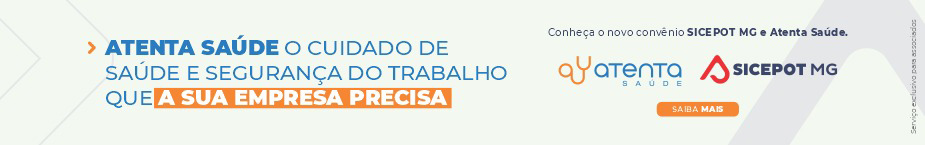  ÓRGÃO LICITANTE: SMOBI ÓRGÃO LICITANTE: SMOBIEDITAL: SMOBI 040/2022-RDC PROCESSO Nº 01-031.051/22-52EDITAL: SMOBI 040/2022-RDC PROCESSO Nº 01-031.051/22-52EDITAL: SMOBI 040/2022-RDC PROCESSO Nº 01-031.051/22-52EDITAL: SMOBI 040/2022-RDC PROCESSO Nº 01-031.051/22-52Endereço: Rua dos Guajajaras, 1107 – 14° andar - Centro, Belo Horizonte - MG, 30180-105Informações: Telefone: (31) 3277-8102 - (31) 3277-5020 - Sites: www.licitacoes.caixa.gov.br e www.pbh.gov.br - E-mail cpl.sudecap@pbh.gov.br Endereço: Rua dos Guajajaras, 1107 – 14° andar - Centro, Belo Horizonte - MG, 30180-105Informações: Telefone: (31) 3277-8102 - (31) 3277-5020 - Sites: www.licitacoes.caixa.gov.br e www.pbh.gov.br - E-mail cpl.sudecap@pbh.gov.br Endereço: Rua dos Guajajaras, 1107 – 14° andar - Centro, Belo Horizonte - MG, 30180-105Informações: Telefone: (31) 3277-8102 - (31) 3277-5020 - Sites: www.licitacoes.caixa.gov.br e www.pbh.gov.br - E-mail cpl.sudecap@pbh.gov.br Endereço: Rua dos Guajajaras, 1107 – 14° andar - Centro, Belo Horizonte - MG, 30180-105Informações: Telefone: (31) 3277-8102 - (31) 3277-5020 - Sites: www.licitacoes.caixa.gov.br e www.pbh.gov.br - E-mail cpl.sudecap@pbh.gov.br Endereço: Rua dos Guajajaras, 1107 – 14° andar - Centro, Belo Horizonte - MG, 30180-105Informações: Telefone: (31) 3277-8102 - (31) 3277-5020 - Sites: www.licitacoes.caixa.gov.br e www.pbh.gov.br - E-mail cpl.sudecap@pbh.gov.br Endereço: Rua dos Guajajaras, 1107 – 14° andar - Centro, Belo Horizonte - MG, 30180-105Informações: Telefone: (31) 3277-8102 - (31) 3277-5020 - Sites: www.licitacoes.caixa.gov.br e www.pbh.gov.br - E-mail cpl.sudecap@pbh.gov.br OBJETO: Obras e Serviços de implementação de rede de drenagem pluvial da Rua Flor de Melancia, compreendendo também a complementação de rede nas ruas Violeta de Melo, Antonieta Maria de Jesus e interligação com a galeria existente na Av. João XXIII. MODALIDADE: REGIME DIFERENCIADO DE CONTRATAÇÕES ELETRÔNICO. TIPO: MENOR PREÇO, AFERIDO DE FORMA GLOBAL. REGIME DE EXECUÇÃO: EMPREITADA POR PREÇO unitário. ORÇAMENTO ESTIMADO: NÃO SIGILOSO DATA BASE: DEZEMBRO/2021 MODO DE DISPUTA: FECHADO OBTENÇÃO DO EDITAL: O edital e seus anexos encontram-se disponíveis para acesso dos interessados no site da PBH, no link licitações e editais (https://prefeitura.pbh.gov.br/licitacoes) e no Portal de Compras do Governo Federal (https://comprasgovernamentais.gov.br). OBJETO: Obras e Serviços de implementação de rede de drenagem pluvial da Rua Flor de Melancia, compreendendo também a complementação de rede nas ruas Violeta de Melo, Antonieta Maria de Jesus e interligação com a galeria existente na Av. João XXIII. MODALIDADE: REGIME DIFERENCIADO DE CONTRATAÇÕES ELETRÔNICO. TIPO: MENOR PREÇO, AFERIDO DE FORMA GLOBAL. REGIME DE EXECUÇÃO: EMPREITADA POR PREÇO unitário. ORÇAMENTO ESTIMADO: NÃO SIGILOSO DATA BASE: DEZEMBRO/2021 MODO DE DISPUTA: FECHADO OBTENÇÃO DO EDITAL: O edital e seus anexos encontram-se disponíveis para acesso dos interessados no site da PBH, no link licitações e editais (https://prefeitura.pbh.gov.br/licitacoes) e no Portal de Compras do Governo Federal (https://comprasgovernamentais.gov.br). OBJETO: Obras e Serviços de implementação de rede de drenagem pluvial da Rua Flor de Melancia, compreendendo também a complementação de rede nas ruas Violeta de Melo, Antonieta Maria de Jesus e interligação com a galeria existente na Av. João XXIII. MODALIDADE: REGIME DIFERENCIADO DE CONTRATAÇÕES ELETRÔNICO. TIPO: MENOR PREÇO, AFERIDO DE FORMA GLOBAL. REGIME DE EXECUÇÃO: EMPREITADA POR PREÇO unitário. ORÇAMENTO ESTIMADO: NÃO SIGILOSO DATA BASE: DEZEMBRO/2021 MODO DE DISPUTA: FECHADO OBTENÇÃO DO EDITAL: O edital e seus anexos encontram-se disponíveis para acesso dos interessados no site da PBH, no link licitações e editais (https://prefeitura.pbh.gov.br/licitacoes) e no Portal de Compras do Governo Federal (https://comprasgovernamentais.gov.br). OBJETO: Obras e Serviços de implementação de rede de drenagem pluvial da Rua Flor de Melancia, compreendendo também a complementação de rede nas ruas Violeta de Melo, Antonieta Maria de Jesus e interligação com a galeria existente na Av. João XXIII. MODALIDADE: REGIME DIFERENCIADO DE CONTRATAÇÕES ELETRÔNICO. TIPO: MENOR PREÇO, AFERIDO DE FORMA GLOBAL. REGIME DE EXECUÇÃO: EMPREITADA POR PREÇO unitário. ORÇAMENTO ESTIMADO: NÃO SIGILOSO DATA BASE: DEZEMBRO/2021 MODO DE DISPUTA: FECHADO OBTENÇÃO DO EDITAL: O edital e seus anexos encontram-se disponíveis para acesso dos interessados no site da PBH, no link licitações e editais (https://prefeitura.pbh.gov.br/licitacoes) e no Portal de Compras do Governo Federal (https://comprasgovernamentais.gov.br). DATAS: RECEBIMENTO DAS PROPOSTAS EXCLUSIVAMENTE POR MEIO ELETRÔNICO: ATÉ AS 14:30H DO DIA 10/08/2022. JULGAMENTO DAS PROPOSTAS EM MEIO ELETRÔNICO: A PARTIR DAS 14:30H DO DIA 10/08/2022. PRAZO DE EXECUÇÃO: 90 dias.DATAS: RECEBIMENTO DAS PROPOSTAS EXCLUSIVAMENTE POR MEIO ELETRÔNICO: ATÉ AS 14:30H DO DIA 10/08/2022. JULGAMENTO DAS PROPOSTAS EM MEIO ELETRÔNICO: A PARTIR DAS 14:30H DO DIA 10/08/2022. PRAZO DE EXECUÇÃO: 90 dias.VALORESVALORESVALORESVALORESVALORESVALORESValor Estimado da ObraCapital Social Capital Social Garantia de PropostaGarantia de PropostaValor do EditalR$ 914.736,69R$ R$ R$ -R$ -R$ -CAPACIDADE TÉCNICA: Atestado (s) de capacidade técnico-profissional fornecido (s) por pessoa(s) jurídica(s) de direito público ou privado, devidamente registrado(s) na entidade profissional competente, de que o(a) profissional, comprovadamente integrante do quadro permanente da Licitante, executou, na qualidade de responsável técnico, obras de implantação de rede drenagem.CAPACIDADE TÉCNICA: Atestado (s) de capacidade técnico-profissional fornecido (s) por pessoa(s) jurídica(s) de direito público ou privado, devidamente registrado(s) na entidade profissional competente, de que o(a) profissional, comprovadamente integrante do quadro permanente da Licitante, executou, na qualidade de responsável técnico, obras de implantação de rede drenagem.CAPACIDADE TÉCNICA: Atestado (s) de capacidade técnico-profissional fornecido (s) por pessoa(s) jurídica(s) de direito público ou privado, devidamente registrado(s) na entidade profissional competente, de que o(a) profissional, comprovadamente integrante do quadro permanente da Licitante, executou, na qualidade de responsável técnico, obras de implantação de rede drenagem.CAPACIDADE TÉCNICA: Atestado (s) de capacidade técnico-profissional fornecido (s) por pessoa(s) jurídica(s) de direito público ou privado, devidamente registrado(s) na entidade profissional competente, de que o(a) profissional, comprovadamente integrante do quadro permanente da Licitante, executou, na qualidade de responsável técnico, obras de implantação de rede drenagem.CAPACIDADE TÉCNICA: Atestado (s) de capacidade técnico-profissional fornecido (s) por pessoa(s) jurídica(s) de direito público ou privado, devidamente registrado(s) na entidade profissional competente, de que o(a) profissional, comprovadamente integrante do quadro permanente da Licitante, executou, na qualidade de responsável técnico, obras de implantação de rede drenagem.CAPACIDADE TÉCNICA: Atestado (s) de capacidade técnico-profissional fornecido (s) por pessoa(s) jurídica(s) de direito público ou privado, devidamente registrado(s) na entidade profissional competente, de que o(a) profissional, comprovadamente integrante do quadro permanente da Licitante, executou, na qualidade de responsável técnico, obras de implantação de rede drenagem.CAPACIDADE OPERACIONAL: Atestado (s) de capacidade técnico-operacional fornecido(s) por pessoa(s) jurídica(s) de direito público ou privado, comprovando que a Licitante executou diretamente obras e serviços de implantação de rede de drenagem pluvial, e comprovar a execução das seguintes atividades relevantes: 12.1.3.3.1. serviços de execução de rede tubular de concreto – 177,66 m.CAPACIDADE OPERACIONAL: Atestado (s) de capacidade técnico-operacional fornecido(s) por pessoa(s) jurídica(s) de direito público ou privado, comprovando que a Licitante executou diretamente obras e serviços de implantação de rede de drenagem pluvial, e comprovar a execução das seguintes atividades relevantes: 12.1.3.3.1. serviços de execução de rede tubular de concreto – 177,66 m.CAPACIDADE OPERACIONAL: Atestado (s) de capacidade técnico-operacional fornecido(s) por pessoa(s) jurídica(s) de direito público ou privado, comprovando que a Licitante executou diretamente obras e serviços de implantação de rede de drenagem pluvial, e comprovar a execução das seguintes atividades relevantes: 12.1.3.3.1. serviços de execução de rede tubular de concreto – 177,66 m.CAPACIDADE OPERACIONAL: Atestado (s) de capacidade técnico-operacional fornecido(s) por pessoa(s) jurídica(s) de direito público ou privado, comprovando que a Licitante executou diretamente obras e serviços de implantação de rede de drenagem pluvial, e comprovar a execução das seguintes atividades relevantes: 12.1.3.3.1. serviços de execução de rede tubular de concreto – 177,66 m.CAPACIDADE OPERACIONAL: Atestado (s) de capacidade técnico-operacional fornecido(s) por pessoa(s) jurídica(s) de direito público ou privado, comprovando que a Licitante executou diretamente obras e serviços de implantação de rede de drenagem pluvial, e comprovar a execução das seguintes atividades relevantes: 12.1.3.3.1. serviços de execução de rede tubular de concreto – 177,66 m.CAPACIDADE OPERACIONAL: Atestado (s) de capacidade técnico-operacional fornecido(s) por pessoa(s) jurídica(s) de direito público ou privado, comprovando que a Licitante executou diretamente obras e serviços de implantação de rede de drenagem pluvial, e comprovar a execução das seguintes atividades relevantes: 12.1.3.3.1. serviços de execução de rede tubular de concreto – 177,66 m. ÍNDICES ECONÔMICOS: conforme edital.  ÍNDICES ECONÔMICOS: conforme edital.  ÍNDICES ECONÔMICOS: conforme edital.  ÍNDICES ECONÔMICOS: conforme edital.  ÍNDICES ECONÔMICOS: conforme edital.  ÍNDICES ECONÔMICOS: conforme edital. OBSERVAÇÕES: CONSULTAS DE CARÁTER TÉCNICO OU LEGAL E IMPUGNAÇÕES: CONFORME ITEM 5 DO EDITAL. RECEBIMENTO DOS DOCUMENTOS DE HABILITAÇÃO: APENAS DA LICITANTE VENCEDORA, MEDIANTE CONVOCAÇÃO EM MEIO ELETRÔNICO. REFERÊNCIA DE TEMPO: HORÁRIO DE BRASÍLIA.https://prefeitura.pbh.gov.br/obras-e-infraestrutura/licitacao/regime-diferenciado-de-contratacao-040-2022 OBSERVAÇÕES: CONSULTAS DE CARÁTER TÉCNICO OU LEGAL E IMPUGNAÇÕES: CONFORME ITEM 5 DO EDITAL. RECEBIMENTO DOS DOCUMENTOS DE HABILITAÇÃO: APENAS DA LICITANTE VENCEDORA, MEDIANTE CONVOCAÇÃO EM MEIO ELETRÔNICO. REFERÊNCIA DE TEMPO: HORÁRIO DE BRASÍLIA.https://prefeitura.pbh.gov.br/obras-e-infraestrutura/licitacao/regime-diferenciado-de-contratacao-040-2022 OBSERVAÇÕES: CONSULTAS DE CARÁTER TÉCNICO OU LEGAL E IMPUGNAÇÕES: CONFORME ITEM 5 DO EDITAL. RECEBIMENTO DOS DOCUMENTOS DE HABILITAÇÃO: APENAS DA LICITANTE VENCEDORA, MEDIANTE CONVOCAÇÃO EM MEIO ELETRÔNICO. REFERÊNCIA DE TEMPO: HORÁRIO DE BRASÍLIA.https://prefeitura.pbh.gov.br/obras-e-infraestrutura/licitacao/regime-diferenciado-de-contratacao-040-2022 OBSERVAÇÕES: CONSULTAS DE CARÁTER TÉCNICO OU LEGAL E IMPUGNAÇÕES: CONFORME ITEM 5 DO EDITAL. RECEBIMENTO DOS DOCUMENTOS DE HABILITAÇÃO: APENAS DA LICITANTE VENCEDORA, MEDIANTE CONVOCAÇÃO EM MEIO ELETRÔNICO. REFERÊNCIA DE TEMPO: HORÁRIO DE BRASÍLIA.https://prefeitura.pbh.gov.br/obras-e-infraestrutura/licitacao/regime-diferenciado-de-contratacao-040-2022 OBSERVAÇÕES: CONSULTAS DE CARÁTER TÉCNICO OU LEGAL E IMPUGNAÇÕES: CONFORME ITEM 5 DO EDITAL. RECEBIMENTO DOS DOCUMENTOS DE HABILITAÇÃO: APENAS DA LICITANTE VENCEDORA, MEDIANTE CONVOCAÇÃO EM MEIO ELETRÔNICO. REFERÊNCIA DE TEMPO: HORÁRIO DE BRASÍLIA.https://prefeitura.pbh.gov.br/obras-e-infraestrutura/licitacao/regime-diferenciado-de-contratacao-040-2022 OBSERVAÇÕES: CONSULTAS DE CARÁTER TÉCNICO OU LEGAL E IMPUGNAÇÕES: CONFORME ITEM 5 DO EDITAL. RECEBIMENTO DOS DOCUMENTOS DE HABILITAÇÃO: APENAS DA LICITANTE VENCEDORA, MEDIANTE CONVOCAÇÃO EM MEIO ELETRÔNICO. REFERÊNCIA DE TEMPO: HORÁRIO DE BRASÍLIA.https://prefeitura.pbh.gov.br/obras-e-infraestrutura/licitacao/regime-diferenciado-de-contratacao-040-2022 ÓRGÃO LICITANTE: COPASA-MGÓRGÃO LICITANTE: COPASA-MGEDITAL: LICITAÇÃO Nº CPLI. 1120220125Endereço: Rua Carangola, 606, térreo, bairro Santo Antônio, Belo Horizonte/MG.Informações: Telefone: (31) 3250-1618/1619. Fax: (31) 3250-1670/1317. E-mail: Endereço: Rua Carangola, 606, térreo, bairro Santo Antônio, Belo Horizonte/MG.Informações: Telefone: (31) 3250-1618/1619. Fax: (31) 3250-1670/1317. E-mail: Endereço: Rua Carangola, 606, térreo, bairro Santo Antônio, Belo Horizonte/MG.Informações: Telefone: (31) 3250-1618/1619. Fax: (31) 3250-1670/1317. E-mail: OBJETO: execução, com fornecimento total de materiais, das obras e serviços para reabilitação interna do reator UASB nº 16 da Estação de Tratamento de Esgoto do Ribeirão do Onça, Belo Horizonte / MG.OBJETO: execução, com fornecimento total de materiais, das obras e serviços para reabilitação interna do reator UASB nº 16 da Estação de Tratamento de Esgoto do Ribeirão do Onça, Belo Horizonte / MG.DATAS: Entrega: 19/08/2022 às 08:30Abertura: 19/08/2022 às 08:30 Prazo de execução: 04 MESES.VALORESVALORESVALORESValor Estimado da ObraCapital Social Igual ou SuperiorCapital Social Igual ou SuperiorR$ 1.759.210,98--CAPACIDADE TÉCNICA: Construção e/ou recuperação de estrutura de concreto armado.CAPACIDADE TÉCNICA: Construção e/ou recuperação de estrutura de concreto armado.CAPACIDADE TÉCNICA: Construção e/ou recuperação de estrutura de concreto armado.CAPACIDADE OPERACIONAL: a) Construção e/ou recuperação de estrutura de concreto armado;b) Execução de serviços de impermeabilização e/ou proteção contra gases, em estrutura de concreto armado, em quantidade igual ou superior a 50 (cinquenta) m².CAPACIDADE OPERACIONAL: a) Construção e/ou recuperação de estrutura de concreto armado;b) Execução de serviços de impermeabilização e/ou proteção contra gases, em estrutura de concreto armado, em quantidade igual ou superior a 50 (cinquenta) m².CAPACIDADE OPERACIONAL: a) Construção e/ou recuperação de estrutura de concreto armado;b) Execução de serviços de impermeabilização e/ou proteção contra gases, em estrutura de concreto armado, em quantidade igual ou superior a 50 (cinquenta) m².ÍNDICES ECONÔMICOS: conforme edital. ÍNDICES ECONÔMICOS: conforme edital. ÍNDICES ECONÔMICOS: conforme edital. Obs.: As interessadas poderão designar engenheiro ou Arquiteto para efetuar visita técnica, para conhecimento das obras e serviços a serem executados. Para acompanhamento da visita técnica, fornecimento de informações e prestação de esclarecimentos porventura solicitados pelos interessados, estará disponível, o Sr. Olendino Judith de Souza ou Marcos Antônio Mendes Ribas Moraes ou outro empregado da COPASA MG, do dia 19 de julho de 2022 ao dia 18 de agosto de 2022. O agendamento da visita poderá ser feito pelo e-mail:olendino.moraes@copasa.com.br ou marcos.ribas@copasa.com.br ou ustm@copasa.com.br ou pelo telefone 31 3250 4460 / 31 99973 4120 / 31 3250 1957 / 31 99700 3255. A visita será realizada à Rodovia MG 20, km 14,5, Belo Horizonte / MG.https://www2.copasa.com.br/PortalComprasPrd/#/pesquisaDetalhes/2648E00C00261EDD81D7CD02094CD771 Obs.: As interessadas poderão designar engenheiro ou Arquiteto para efetuar visita técnica, para conhecimento das obras e serviços a serem executados. Para acompanhamento da visita técnica, fornecimento de informações e prestação de esclarecimentos porventura solicitados pelos interessados, estará disponível, o Sr. Olendino Judith de Souza ou Marcos Antônio Mendes Ribas Moraes ou outro empregado da COPASA MG, do dia 19 de julho de 2022 ao dia 18 de agosto de 2022. O agendamento da visita poderá ser feito pelo e-mail:olendino.moraes@copasa.com.br ou marcos.ribas@copasa.com.br ou ustm@copasa.com.br ou pelo telefone 31 3250 4460 / 31 99973 4120 / 31 3250 1957 / 31 99700 3255. A visita será realizada à Rodovia MG 20, km 14,5, Belo Horizonte / MG.https://www2.copasa.com.br/PortalComprasPrd/#/pesquisaDetalhes/2648E00C00261EDD81D7CD02094CD771 Obs.: As interessadas poderão designar engenheiro ou Arquiteto para efetuar visita técnica, para conhecimento das obras e serviços a serem executados. Para acompanhamento da visita técnica, fornecimento de informações e prestação de esclarecimentos porventura solicitados pelos interessados, estará disponível, o Sr. Olendino Judith de Souza ou Marcos Antônio Mendes Ribas Moraes ou outro empregado da COPASA MG, do dia 19 de julho de 2022 ao dia 18 de agosto de 2022. O agendamento da visita poderá ser feito pelo e-mail:olendino.moraes@copasa.com.br ou marcos.ribas@copasa.com.br ou ustm@copasa.com.br ou pelo telefone 31 3250 4460 / 31 99973 4120 / 31 3250 1957 / 31 99700 3255. A visita será realizada à Rodovia MG 20, km 14,5, Belo Horizonte / MG.https://www2.copasa.com.br/PortalComprasPrd/#/pesquisaDetalhes/2648E00C00261EDD81D7CD02094CD771 ÓRGÃO LICITANTE: DEPARTAMENTO DE EDIFICAÇÕES E ESTRADAS DE RODAGEM DE MINAS GERAIS - DERÓRGÃO LICITANTE: DEPARTAMENTO DE EDIFICAÇÕES E ESTRADAS DE RODAGEM DE MINAS GERAIS - DERAVISO DE LICITAÇÃO EDITAL Nº: 076/2022. PROCESSO SEI Nº: 2300.01.0126582/2022-14.AVISO DE LICITAÇÃO EDITAL Nº: 076/2022. PROCESSO SEI Nº: 2300.01.0126582/2022-14.Endereço: Av. dos Andradas, 1.120, sala 1009, Belo Horizonte/MG.Informações: Telefone: 3235-1272 - site www.der.mg.gov.br - E-mail: asl@deer.mg.gov.br Endereço: Av. dos Andradas, 1.120, sala 1009, Belo Horizonte/MG.Informações: Telefone: 3235-1272 - site www.der.mg.gov.br - E-mail: asl@deer.mg.gov.br Endereço: Av. dos Andradas, 1.120, sala 1009, Belo Horizonte/MG.Informações: Telefone: 3235-1272 - site www.der.mg.gov.br - E-mail: asl@deer.mg.gov.br Endereço: Av. dos Andradas, 1.120, sala 1009, Belo Horizonte/MG.Informações: Telefone: 3235-1272 - site www.der.mg.gov.br - E-mail: asl@deer.mg.gov.br OBJETO: O Diretor Geral do Departamento de Edificações e Estradas de Rodagem do Estado de Minas Gerais - DER/MG torna público que fará realizar, através da Comissão Permanente de Licitação, às 09:00hs (nove horas) do dia 30/08/2022, em seu edifício-sede, à Av. dos Andradas, 1.120, sala 1009, nesta capital, licitação na modalidade CONCORRÊNCIA para a Recuperação Funcional do Pavimento na Rodovia AMG-0150, trecho Entrº MG-030 – Raposos. A execução dos serviços descritos está restrita ao âmbito de circunscrição da 1ª URG do DER/MG – Belo Horizonte. Inclusa no PPAG, de acordo com edital e composições de custos unitários constantes do quadro de quantidades, que estarão disponíveis no endereço acima citado e no site www.der.mg.gov.br, a partir do dia 20/07/2022. OBJETO: O Diretor Geral do Departamento de Edificações e Estradas de Rodagem do Estado de Minas Gerais - DER/MG torna público que fará realizar, através da Comissão Permanente de Licitação, às 09:00hs (nove horas) do dia 30/08/2022, em seu edifício-sede, à Av. dos Andradas, 1.120, sala 1009, nesta capital, licitação na modalidade CONCORRÊNCIA para a Recuperação Funcional do Pavimento na Rodovia AMG-0150, trecho Entrº MG-030 – Raposos. A execução dos serviços descritos está restrita ao âmbito de circunscrição da 1ª URG do DER/MG – Belo Horizonte. Inclusa no PPAG, de acordo com edital e composições de custos unitários constantes do quadro de quantidades, que estarão disponíveis no endereço acima citado e no site www.der.mg.gov.br, a partir do dia 20/07/2022. DATAS: Data Abertura: 30/08/2022 às 09:00Entrega: 29/08/2022 até às 17:00.O prazo de execução dos trabalhos é de 3 (três) meses consecutivos, contado da data estabelecida na Ordem de Início.DATAS: Data Abertura: 30/08/2022 às 09:00Entrega: 29/08/2022 até às 17:00.O prazo de execução dos trabalhos é de 3 (três) meses consecutivos, contado da data estabelecida na Ordem de Início.VALORESVALORESVALORESVALORESValor Estimado da ObraCapital Social Igual ou SuperiorGarantia de PropostaValor do EditalR$ 3.424.125,78R$ -R$ -R$ -CAPACIDADE TÉCNICA: 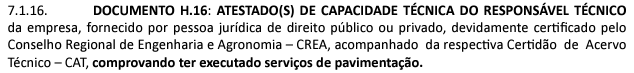 CAPACIDADE TÉCNICA: CAPACIDADE TÉCNICA: CAPACIDADE TÉCNICA: CAPACIDADE OPERACIONAL:  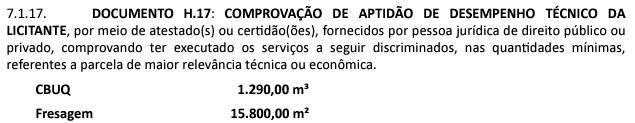 CAPACIDADE OPERACIONAL:  CAPACIDADE OPERACIONAL:  CAPACIDADE OPERACIONAL:  ÍNDICES ECONÔMICOS: conforme edital. ÍNDICES ECONÔMICOS: conforme edital. ÍNDICES ECONÔMICOS: conforme edital. ÍNDICES ECONÔMICOS: conforme edital. OBSERVAÇÕES: A entrega dos envelopes de proposta e documentação deverá ser realizada até às 17:00hs (dezessete horas) do dia 29/08/2022 na forma prevista no Edital, no Serviço de Protocolo e Arquivo – SPA do DER/MG. A visita técnica ocorrerá nos dias 18/08/2022 e 19/08/2022, mediante agendamento. Informações complementares poderão ser obtidas pelo telefone 3235-1272 ou pelo site acima mencionado. http://www.der.mg.gov.br/transparencia/licitacoes/concorrencias-tomadas-de-preco-2022/2005-licitacoes/concorrencias-tomadas-de-preco-2022/2918-edital-076-2022. DOCUMENTO H-20: ATESTADO DE VISITA - ANEXO V - a ser fornecido pelo Engenheiro Coordenador da 1ª Coordenadoria Regional, Av. Teresa Cristina, 3826, Gameleira, Belo Horizonte - Minas Gerais, CEP: 30535-650. Telefone: (31) 3379-1100OBSERVAÇÕES: A entrega dos envelopes de proposta e documentação deverá ser realizada até às 17:00hs (dezessete horas) do dia 29/08/2022 na forma prevista no Edital, no Serviço de Protocolo e Arquivo – SPA do DER/MG. A visita técnica ocorrerá nos dias 18/08/2022 e 19/08/2022, mediante agendamento. Informações complementares poderão ser obtidas pelo telefone 3235-1272 ou pelo site acima mencionado. http://www.der.mg.gov.br/transparencia/licitacoes/concorrencias-tomadas-de-preco-2022/2005-licitacoes/concorrencias-tomadas-de-preco-2022/2918-edital-076-2022. DOCUMENTO H-20: ATESTADO DE VISITA - ANEXO V - a ser fornecido pelo Engenheiro Coordenador da 1ª Coordenadoria Regional, Av. Teresa Cristina, 3826, Gameleira, Belo Horizonte - Minas Gerais, CEP: 30535-650. Telefone: (31) 3379-1100OBSERVAÇÕES: A entrega dos envelopes de proposta e documentação deverá ser realizada até às 17:00hs (dezessete horas) do dia 29/08/2022 na forma prevista no Edital, no Serviço de Protocolo e Arquivo – SPA do DER/MG. A visita técnica ocorrerá nos dias 18/08/2022 e 19/08/2022, mediante agendamento. Informações complementares poderão ser obtidas pelo telefone 3235-1272 ou pelo site acima mencionado. http://www.der.mg.gov.br/transparencia/licitacoes/concorrencias-tomadas-de-preco-2022/2005-licitacoes/concorrencias-tomadas-de-preco-2022/2918-edital-076-2022. DOCUMENTO H-20: ATESTADO DE VISITA - ANEXO V - a ser fornecido pelo Engenheiro Coordenador da 1ª Coordenadoria Regional, Av. Teresa Cristina, 3826, Gameleira, Belo Horizonte - Minas Gerais, CEP: 30535-650. Telefone: (31) 3379-1100OBSERVAÇÕES: A entrega dos envelopes de proposta e documentação deverá ser realizada até às 17:00hs (dezessete horas) do dia 29/08/2022 na forma prevista no Edital, no Serviço de Protocolo e Arquivo – SPA do DER/MG. A visita técnica ocorrerá nos dias 18/08/2022 e 19/08/2022, mediante agendamento. Informações complementares poderão ser obtidas pelo telefone 3235-1272 ou pelo site acima mencionado. http://www.der.mg.gov.br/transparencia/licitacoes/concorrencias-tomadas-de-preco-2022/2005-licitacoes/concorrencias-tomadas-de-preco-2022/2918-edital-076-2022. DOCUMENTO H-20: ATESTADO DE VISITA - ANEXO V - a ser fornecido pelo Engenheiro Coordenador da 1ª Coordenadoria Regional, Av. Teresa Cristina, 3826, Gameleira, Belo Horizonte - Minas Gerais, CEP: 30535-650. Telefone: (31) 3379-1100ÓRGÃO LICITANTE: DEPARTAMENTO DE EDIFICAÇÕES E ESTRADAS DE RODAGEM DE MINAS GERAIS - DERÓRGÃO LICITANTE: DEPARTAMENTO DE EDIFICAÇÕES E ESTRADAS DE RODAGEM DE MINAS GERAIS - DERAVISO DE LICITAÇÃO EDITAL Nº: 083/2022. PROCESSO SEI Nº: 2300.01.0130205/2022-66.AVISO DE LICITAÇÃO EDITAL Nº: 083/2022. PROCESSO SEI Nº: 2300.01.0130205/2022-66.Endereço: Av. dos Andradas, 1.120, sala 1009, Belo Horizonte/MG.Informações: Telefone: 3235-1272 - site www.der.mg.gov.br - E-mail: asl@deer.mg.gov.br Endereço: Av. dos Andradas, 1.120, sala 1009, Belo Horizonte/MG.Informações: Telefone: 3235-1272 - site www.der.mg.gov.br - E-mail: asl@deer.mg.gov.br Endereço: Av. dos Andradas, 1.120, sala 1009, Belo Horizonte/MG.Informações: Telefone: 3235-1272 - site www.der.mg.gov.br - E-mail: asl@deer.mg.gov.br Endereço: Av. dos Andradas, 1.120, sala 1009, Belo Horizonte/MG.Informações: Telefone: 3235-1272 - site www.der.mg.gov.br - E-mail: asl@deer.mg.gov.br OBJETO: O Diretor Geral do Departamento de Edificações e Estradas de Rodagem do Estado de Minas Gerais - DER/MG torna público que fará realizar, através da Comissão Permanente de Licitação, às 14:00hs (quatorze horas) do dia 30/08/2022, em seu edifício-sede, à Av. dos Andradas, 1.120, sala 1009, nesta capital, licitação na modalidade CONCORRÊNCIA para a Recuperação Funcional do Pavimento na Rodovia MG-418, trecho Entrº Divisa BA/MG - Teófilo Otoni - subtrecho km 87 - km 178,3 (Lote 2) e rodovia MG-412, trecho Ataléia - Entrº B-418 Inclusa no PPAG, de acordo com edital e composições de custos unitários constantes do quadro de quantidades, que estarão disponíveis no endereço acima citado e no site www.der.mg.gov.br, a partir do dia 20/07/ 22.OBJETO: O Diretor Geral do Departamento de Edificações e Estradas de Rodagem do Estado de Minas Gerais - DER/MG torna público que fará realizar, através da Comissão Permanente de Licitação, às 14:00hs (quatorze horas) do dia 30/08/2022, em seu edifício-sede, à Av. dos Andradas, 1.120, sala 1009, nesta capital, licitação na modalidade CONCORRÊNCIA para a Recuperação Funcional do Pavimento na Rodovia MG-418, trecho Entrº Divisa BA/MG - Teófilo Otoni - subtrecho km 87 - km 178,3 (Lote 2) e rodovia MG-412, trecho Ataléia - Entrº B-418 Inclusa no PPAG, de acordo com edital e composições de custos unitários constantes do quadro de quantidades, que estarão disponíveis no endereço acima citado e no site www.der.mg.gov.br, a partir do dia 20/07/ 22.DATAS: Data Abertura: 30/08/2022 às 14:00Entrega: 29/08/2022 até às 17:00.O prazo de execução dos trabalhos é de 12 (doze) meses consecutivos, contado da data estabelecida na Ordem de Início.DATAS: Data Abertura: 30/08/2022 às 14:00Entrega: 29/08/2022 até às 17:00.O prazo de execução dos trabalhos é de 12 (doze) meses consecutivos, contado da data estabelecida na Ordem de Início.VALORESVALORESVALORESVALORESValor Estimado da ObraCapital Social Igual ou SuperiorGarantia de PropostaValor do EditalR$ 27.292.407,27R$ -R$ -R$ -CAPACIDADE TÉCNICA: 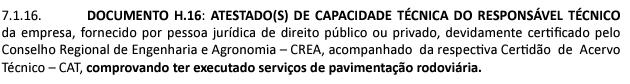 CAPACIDADE TÉCNICA: CAPACIDADE TÉCNICA: CAPACIDADE TÉCNICA: CAPACIDADE OPERACIONAL:  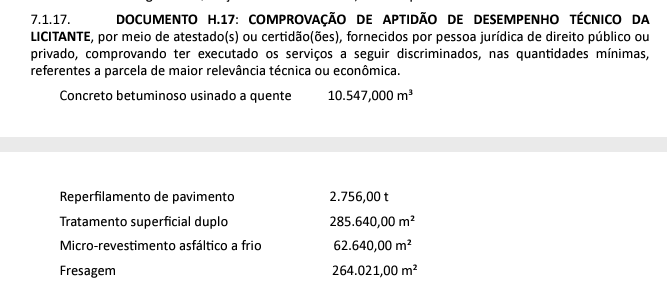 CAPACIDADE OPERACIONAL:  CAPACIDADE OPERACIONAL:  CAPACIDADE OPERACIONAL:  ÍNDICES ECONÔMICOS: conforme edital. ÍNDICES ECONÔMICOS: conforme edital. ÍNDICES ECONÔMICOS: conforme edital. ÍNDICES ECONÔMICOS: conforme edital. OBSERVAÇÕES: 2022 A entrega dos envelopes de proposta e documentação deverá ser realizada até às 17:00hs (dezessete horas) do dia 29/08/2022 na forma prevista no Edital, no Serviço de Protocolo e Arquivo – SPA do DE/MG A visita técnica ocorrerá nos dias 17/08/2022 e 18/08/2022, mediante agendamento Informações complementares poderão ser obtidas pelo telefone 3235-1272 ou pelo site acima mencionado. http://www.der.mg.gov.br/transparencia/licitacoes/concorrencias-tomadas-de-preco-2022/2005-licitacoes/concorrencias-tomadas-de-preco-2022/2919-edital-083-2022 ATESTADO DE VISITA - ANEXO V - a ser fornecido pelo Engenheiro Coordenador da 28ª Unidade Regional, Rua Dr. Sidônio Otoni, 697, na cidade de Teófilo Otoni - Minas Gerais, CEP: 39800-000. Telefone: (33) 3087-3100.OBSERVAÇÕES: 2022 A entrega dos envelopes de proposta e documentação deverá ser realizada até às 17:00hs (dezessete horas) do dia 29/08/2022 na forma prevista no Edital, no Serviço de Protocolo e Arquivo – SPA do DE/MG A visita técnica ocorrerá nos dias 17/08/2022 e 18/08/2022, mediante agendamento Informações complementares poderão ser obtidas pelo telefone 3235-1272 ou pelo site acima mencionado. http://www.der.mg.gov.br/transparencia/licitacoes/concorrencias-tomadas-de-preco-2022/2005-licitacoes/concorrencias-tomadas-de-preco-2022/2919-edital-083-2022 ATESTADO DE VISITA - ANEXO V - a ser fornecido pelo Engenheiro Coordenador da 28ª Unidade Regional, Rua Dr. Sidônio Otoni, 697, na cidade de Teófilo Otoni - Minas Gerais, CEP: 39800-000. Telefone: (33) 3087-3100.OBSERVAÇÕES: 2022 A entrega dos envelopes de proposta e documentação deverá ser realizada até às 17:00hs (dezessete horas) do dia 29/08/2022 na forma prevista no Edital, no Serviço de Protocolo e Arquivo – SPA do DE/MG A visita técnica ocorrerá nos dias 17/08/2022 e 18/08/2022, mediante agendamento Informações complementares poderão ser obtidas pelo telefone 3235-1272 ou pelo site acima mencionado. http://www.der.mg.gov.br/transparencia/licitacoes/concorrencias-tomadas-de-preco-2022/2005-licitacoes/concorrencias-tomadas-de-preco-2022/2919-edital-083-2022 ATESTADO DE VISITA - ANEXO V - a ser fornecido pelo Engenheiro Coordenador da 28ª Unidade Regional, Rua Dr. Sidônio Otoni, 697, na cidade de Teófilo Otoni - Minas Gerais, CEP: 39800-000. Telefone: (33) 3087-3100.OBSERVAÇÕES: 2022 A entrega dos envelopes de proposta e documentação deverá ser realizada até às 17:00hs (dezessete horas) do dia 29/08/2022 na forma prevista no Edital, no Serviço de Protocolo e Arquivo – SPA do DE/MG A visita técnica ocorrerá nos dias 17/08/2022 e 18/08/2022, mediante agendamento Informações complementares poderão ser obtidas pelo telefone 3235-1272 ou pelo site acima mencionado. http://www.der.mg.gov.br/transparencia/licitacoes/concorrencias-tomadas-de-preco-2022/2005-licitacoes/concorrencias-tomadas-de-preco-2022/2919-edital-083-2022 ATESTADO DE VISITA - ANEXO V - a ser fornecido pelo Engenheiro Coordenador da 28ª Unidade Regional, Rua Dr. Sidônio Otoni, 697, na cidade de Teófilo Otoni - Minas Gerais, CEP: 39800-000. Telefone: (33) 3087-3100.ÓRGÃO LICITANTE: DEPARTAMENTO DE EDIFICAÇÕES E ESTRADAS DE RODAGEM DE MINAS GERAIS - DERÓRGÃO LICITANTE: DEPARTAMENTO DE EDIFICAÇÕES E ESTRADAS DE RODAGEM DE MINAS GERAIS - DERAVISO DE LICITAÇÃO EDITAL Nº: 084/2022. PROCESSO SEI Nº: 2300.01.0056722/2022-69.AVISO DE LICITAÇÃO EDITAL Nº: 084/2022. PROCESSO SEI Nº: 2300.01.0056722/2022-69.Endereço: Av. dos Andradas, 1.120, sala 1009, Belo Horizonte/MG.Informações: Telefone: 3235-1272 - site www.der.mg.gov.br - E-mail: asl@deer.mg.gov.br Endereço: Av. dos Andradas, 1.120, sala 1009, Belo Horizonte/MG.Informações: Telefone: 3235-1272 - site www.der.mg.gov.br - E-mail: asl@deer.mg.gov.br Endereço: Av. dos Andradas, 1.120, sala 1009, Belo Horizonte/MG.Informações: Telefone: 3235-1272 - site www.der.mg.gov.br - E-mail: asl@deer.mg.gov.br Endereço: Av. dos Andradas, 1.120, sala 1009, Belo Horizonte/MG.Informações: Telefone: 3235-1272 - site www.der.mg.gov.br - E-mail: asl@deer.mg.gov.br OBJETO: O Diretor Geral do Departamento de Edificações e Estradas de Rodagem do Estado de Minas Gerais - DER/MG torna público que fará realizar, através da Comissão Permanente de Licitação, às 09:00hs (nove horas) do dia 01/09/2022, em seu edifício-sede, à Av. dos Andradas, 1.120, sala 1009, nesta capital, licitação na modalidade CONCORRÊNCIA para a EXECUÇÃO DAS OBRAS DE ESTABILIZAÇÃO DE TALUDES E ESTRUTURAS DE CONTENÇÃO DO TERRENO DA PRAÇA DE ESPORTES DA ESCOLA ESTADUAL PROFESSOR BOTELHO REIS, UNIDADE DA SECRETARIA DE ESTADO DE EDUCAÇÃO, LOCALIZADA NO MUNICÍPIO DE LEOPOLDINA, ESTADO DE MINAS GERAIS, de acordo com edital e composições de custos unitários constantes do quadro de quantidades, que estarão disponíveis no endereço acima citado e no site www.der.mg.gov.br, a partir do dia 20/07/2022. OBJETO: O Diretor Geral do Departamento de Edificações e Estradas de Rodagem do Estado de Minas Gerais - DER/MG torna público que fará realizar, através da Comissão Permanente de Licitação, às 09:00hs (nove horas) do dia 01/09/2022, em seu edifício-sede, à Av. dos Andradas, 1.120, sala 1009, nesta capital, licitação na modalidade CONCORRÊNCIA para a EXECUÇÃO DAS OBRAS DE ESTABILIZAÇÃO DE TALUDES E ESTRUTURAS DE CONTENÇÃO DO TERRENO DA PRAÇA DE ESPORTES DA ESCOLA ESTADUAL PROFESSOR BOTELHO REIS, UNIDADE DA SECRETARIA DE ESTADO DE EDUCAÇÃO, LOCALIZADA NO MUNICÍPIO DE LEOPOLDINA, ESTADO DE MINAS GERAIS, de acordo com edital e composições de custos unitários constantes do quadro de quantidades, que estarão disponíveis no endereço acima citado e no site www.der.mg.gov.br, a partir do dia 20/07/2022. DATAS: Data Abertura: 01/09/2022 às 09:00Entrega: 31/08/2022 até às 17:00.O prazo máximo para a execução dos serviços é de 240 (duzentos e quarenta) dias consecutivos, contado da data estabelecida na Ordem de Início. DATAS: Data Abertura: 01/09/2022 às 09:00Entrega: 31/08/2022 até às 17:00.O prazo máximo para a execução dos serviços é de 240 (duzentos e quarenta) dias consecutivos, contado da data estabelecida na Ordem de Início. VALORESVALORESVALORESVALORESValor Estimado da ObraCapital Social Igual ou SuperiorGarantia de PropostaValor do EditalR$ 3.658.521,62R$ -R$ -R$ -CAPACIDADE TÉCNICA: 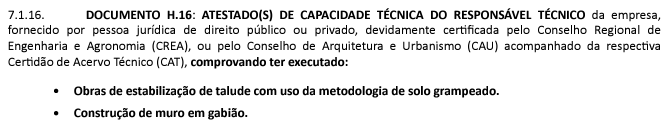 CAPACIDADE TÉCNICA: CAPACIDADE TÉCNICA: CAPACIDADE TÉCNICA: CAPACIDADE OPERACIONAL:  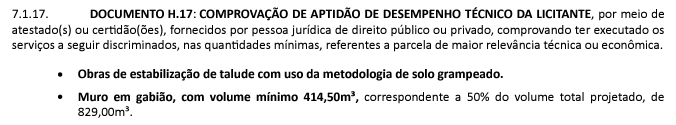 CAPACIDADE OPERACIONAL:  CAPACIDADE OPERACIONAL:  CAPACIDADE OPERACIONAL:  ÍNDICES ECONÔMICOS: conforme edital. ÍNDICES ECONÔMICOS: conforme edital. ÍNDICES ECONÔMICOS: conforme edital. ÍNDICES ECONÔMICOS: conforme edital. OBSERVAÇÕES: A entrega dos envelopes de proposta e documentação deverá ser realizada até às 17:00hs (dezessete horas) do dia 31/08/2022 na forma prevista no Edital, no Serviço de Protocolo e Arquivo – SPA do DER/MG. A visita técnica ocorrerá nos dias 16/08/2022 de 14:00hs às 17:00hs e 17/08/2022 de 9:00hs às 14:00hs, mediante agendamento de acordo com o subitem 7.1.20.1 do edital. Informações complementares poderão ser obtidas pelo telefone 3235- 1272 ou pelo site acima mencionado.http://www.der.mg.gov.br/transparencia/licitacoes/concorrencias-tomadas-de-preco-2022/2005-licitacoes/concorrencias-tomadas-de-preco-2022/2923-edital-084-2022ATESTADO DE VISITA - ANEXO VI -  A visita ao local será acompanhada pelo Engº Luiz Fernando Luciano da Diretoria de Obras de Edificações e Infraestrutura do DER-MG, que emitirá a Declaração de Visita Técnica, comprovando que o representante da LICITANTE visitou o local da obra. 7.1.20.1. Para tanto, deverá ser feito agendamento por meio dos telefones: (31) 3235-1351 e (31) 99609-1409 com antecedência mínima de 48 horas. 7.1.20.2. 7.1.20.3. serviços. 7.1.20.4. As visitas ocorrerão em 2 (dois) dias consecutivos, nas datas definidas no Edital: Primeiro dia: 16/08/2022 de 14:00hs às 17:00hs e Segundo dia: 17/08/2022 de 09:00hs às  14:00hs.OBSERVAÇÕES: A entrega dos envelopes de proposta e documentação deverá ser realizada até às 17:00hs (dezessete horas) do dia 31/08/2022 na forma prevista no Edital, no Serviço de Protocolo e Arquivo – SPA do DER/MG. A visita técnica ocorrerá nos dias 16/08/2022 de 14:00hs às 17:00hs e 17/08/2022 de 9:00hs às 14:00hs, mediante agendamento de acordo com o subitem 7.1.20.1 do edital. Informações complementares poderão ser obtidas pelo telefone 3235- 1272 ou pelo site acima mencionado.http://www.der.mg.gov.br/transparencia/licitacoes/concorrencias-tomadas-de-preco-2022/2005-licitacoes/concorrencias-tomadas-de-preco-2022/2923-edital-084-2022ATESTADO DE VISITA - ANEXO VI -  A visita ao local será acompanhada pelo Engº Luiz Fernando Luciano da Diretoria de Obras de Edificações e Infraestrutura do DER-MG, que emitirá a Declaração de Visita Técnica, comprovando que o representante da LICITANTE visitou o local da obra. 7.1.20.1. Para tanto, deverá ser feito agendamento por meio dos telefones: (31) 3235-1351 e (31) 99609-1409 com antecedência mínima de 48 horas. 7.1.20.2. 7.1.20.3. serviços. 7.1.20.4. As visitas ocorrerão em 2 (dois) dias consecutivos, nas datas definidas no Edital: Primeiro dia: 16/08/2022 de 14:00hs às 17:00hs e Segundo dia: 17/08/2022 de 09:00hs às  14:00hs.OBSERVAÇÕES: A entrega dos envelopes de proposta e documentação deverá ser realizada até às 17:00hs (dezessete horas) do dia 31/08/2022 na forma prevista no Edital, no Serviço de Protocolo e Arquivo – SPA do DER/MG. A visita técnica ocorrerá nos dias 16/08/2022 de 14:00hs às 17:00hs e 17/08/2022 de 9:00hs às 14:00hs, mediante agendamento de acordo com o subitem 7.1.20.1 do edital. Informações complementares poderão ser obtidas pelo telefone 3235- 1272 ou pelo site acima mencionado.http://www.der.mg.gov.br/transparencia/licitacoes/concorrencias-tomadas-de-preco-2022/2005-licitacoes/concorrencias-tomadas-de-preco-2022/2923-edital-084-2022ATESTADO DE VISITA - ANEXO VI -  A visita ao local será acompanhada pelo Engº Luiz Fernando Luciano da Diretoria de Obras de Edificações e Infraestrutura do DER-MG, que emitirá a Declaração de Visita Técnica, comprovando que o representante da LICITANTE visitou o local da obra. 7.1.20.1. Para tanto, deverá ser feito agendamento por meio dos telefones: (31) 3235-1351 e (31) 99609-1409 com antecedência mínima de 48 horas. 7.1.20.2. 7.1.20.3. serviços. 7.1.20.4. As visitas ocorrerão em 2 (dois) dias consecutivos, nas datas definidas no Edital: Primeiro dia: 16/08/2022 de 14:00hs às 17:00hs e Segundo dia: 17/08/2022 de 09:00hs às  14:00hs.OBSERVAÇÕES: A entrega dos envelopes de proposta e documentação deverá ser realizada até às 17:00hs (dezessete horas) do dia 31/08/2022 na forma prevista no Edital, no Serviço de Protocolo e Arquivo – SPA do DER/MG. A visita técnica ocorrerá nos dias 16/08/2022 de 14:00hs às 17:00hs e 17/08/2022 de 9:00hs às 14:00hs, mediante agendamento de acordo com o subitem 7.1.20.1 do edital. Informações complementares poderão ser obtidas pelo telefone 3235- 1272 ou pelo site acima mencionado.http://www.der.mg.gov.br/transparencia/licitacoes/concorrencias-tomadas-de-preco-2022/2005-licitacoes/concorrencias-tomadas-de-preco-2022/2923-edital-084-2022ATESTADO DE VISITA - ANEXO VI -  A visita ao local será acompanhada pelo Engº Luiz Fernando Luciano da Diretoria de Obras de Edificações e Infraestrutura do DER-MG, que emitirá a Declaração de Visita Técnica, comprovando que o representante da LICITANTE visitou o local da obra. 7.1.20.1. Para tanto, deverá ser feito agendamento por meio dos telefones: (31) 3235-1351 e (31) 99609-1409 com antecedência mínima de 48 horas. 7.1.20.2. 7.1.20.3. serviços. 7.1.20.4. As visitas ocorrerão em 2 (dois) dias consecutivos, nas datas definidas no Edital: Primeiro dia: 16/08/2022 de 14:00hs às 17:00hs e Segundo dia: 17/08/2022 de 09:00hs às  14:00hs.